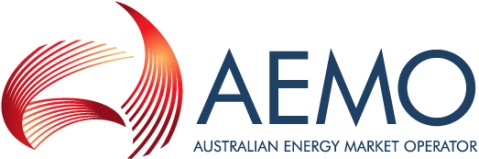 Reserve Contract (Long Notice)Australian Energy Market Operator Limited and[name] Drafting Note: If a reserve provider is providing different types of long notice reserve – i.e. scheduled generation, scheduled load reduction, unscheduled generation, unscheduled load reduction – a different contract will be needed for each type and the schedules and annexures that are not relevant to that type will be deleted)Australian Energy Market Operator LimitedLevel 22, 530 Collins StreetMELBOURNE  VIC  3000TEL:  03 9609 8000 click anywhere in the contents then press the F9 key to update the table of contentsDetails	4Operative Provisions	51	Interpretation and Incorporation of Schedules	51.1	Definitions	51.2	Interpretation	71.3	Construction	81.4	Symbols	81.5	Schedules	81.6	Priority	81.7	Rules prevail	82	Conditions Subsequent	82.1	Conditions	82.2	Fulfilment of Conditions	92.3	Updates	92.4	Waiver of condition subsequent	92.5	Conditions Subsequent Fulfilment Date	92.6	Effect of Termination	92.7	Survival	93	Term	93.1	Term	93.2	Expiry of RERT scheme	94	Appointment	94.1	Appointment and Acceptance	95	Provision of Reserve	95.1	Reserve	95.2	Reserve Provider Undertakings	105.3	Requests for Reserve	105.4	Unavailability of Reserve	105.5	Spot Market Transactions	105.6	Third party reserve	106	Measurement and verification	106.1	Measurement	106.2	Verification	117	Records, audits and inspections	117.1	Type of Records	117.2	Form and Retention	117.3	Right to Inspect Records	117.4	Audits by AEMO	117.5	Conduct of Audit	117.6	Inspections	117.7	Conduct of Inspection	128	Maintenance & Repairs	128.1	Maintenance of Reserve Equipment	128.2	Notice of Modifications to Reserve Equipment	138.3	Ad Hoc Maintenance & Repairs	139	Payments	149.1	Calculation of Payments	149.2	Final Statements	149.3	Disputes over Statements	149.4	Payment	159.5	Adjustment	159.6	Set-Off	159.7	GST	1510	Extent of liability	1610.1	AEMO Liability cap	1610.2	Reserve Provider Liability Cap	1610.3	Indemnity	1710.4	National Electricity Law	1710.5	Civil Liability Act 2002	1711	Force majeure	1711.1	Effect on performance of obligation	1711.2	Obligation to Notify	1711.3	Obligation to mitigate	1812	Termination	1812.1	Termination for default	1812.2	Termination by AEMO	1812.3	Termination for convenience	1812.4	Termination Notices	1812.5	Survival	1912.6	Reduction of Reserve	1912.7	No other termination	1913	Assignment and sub-contracting	1913.1	Assignment	1913.2	Sub-contracting	1914	Dispute resolution	1915	Warranties	2016	Compliance with Legislation and the Requirements of an Authority	2117	General	2217.1	Notices	2217.2	Exercise of Rights	2317.3	No Waiver or Variation	2317.4	Amendment	2317.5	Approvals and Consents	2317.6	Continuing Indemnities	2317.7	Payment not necessary before Claim	2317.8	Costs and Expenses	2317.9	Further Assurances	2317.10	Supervening Legislation	2317.11	Severability	2317.12	Entire Agreement	2417.13	Confidential Information	2417.14	No other representations or warranties	2417.15	Counterparts	2417.16	Governing Law & Jurisdiction	2417.17	No partnership, agency or trust	24Schedule 1 –Scheduled Reserve (Generation Increase)	25Annexure to Schedule 1 - Conditions Subsequent	34Schedule 2 –Scheduled Reserve (Load Reduction)	35Annexure to Schedule 2 - Conditions Subsequent	45Schedule 3 –Unscheduled Reserve (Generation Increase)	46Annexure to Schedule 3 - Conditions Subsequent	54Schedule 4 –Unscheduled Reserve (Load Reduction)	55Annexure to Schedule 4 - Conditions Subsequent	66Signing page	67DetailsOperative ProvisionsInterpretation and Incorporation of SchedulesDefinitions Unless a contrary intention appears, these meanings apply in this document:“authority” means any Commonwealth, State, Territory or local government or regulatory department, body, instrumentality, minister, agency or other authority, but does not include AEMO.“availability charge” is specified in Item 8 of the Schedule as amended in accordance with this Agreement.“available” means, in respect of each reserve at any time, that the reserve is, or under this Agreement is taken to be, capable of being provided by the Reserve Provider at all of the contracted levels of performance.“billing period” means a period of 7 days commencing with the trading interval ending at 00:30 hours (Eastern Standard Time) on Sunday, provided that:the first billing period commences when the reserve period commences; andthe last billing period ends when the reserve period ends.“charges” means the availability charge, usage charge, pre-activation charge or early termination charge, as applicable.“claims” means all claims, losses, liabilities, costs or expenses, whether arising in contract, tort (including negligence), equity or otherwise.“commencement date” means the date this Agreement comes into effect under clause 3.1.“communication” means any notice, demand, approval, consent, request or other communication required or given by a party to another party under this Agreement.“conditions subsequent fulfilment date” for each condition subsequent is specified in the Annexure to the Schedule.“conditions subsequent” for the reserve are specified in the Annexure to the Schedule.“contracted levels of performance” are specified in Item 5 of the Schedule.“Corporations Act” means the Corporations Act 2001 (Cth).“datastream” means a stream of metering data associated with a connection point as represented by a NMI. A NMI can have multiple datastreams (e.g. from one or more meters, or from one or more channels or registers that comprise a single meter).  .“datastream suffix” means the unique suffix which identifies a datastream and which is associated with the NMI to which it belongs.“dispose” means assign, transfer or otherwise dispose of any legal or equitable estate, whether by sale, lease, declaration or creation of trust or otherwise.“early termination charge” is specified in Item 8 of the Schedule.“EST” means Eastern Standard Time.“event of force majeure” means in respect of a party (in this definition called the “affected party”) an act of God, lightning strike, earthquake, flood, drought, storm, tempest, mudslide, explosion, fire or any other natural disaster, an act of war, act of public enemies or terrorists, riot, civil commotion, malicious damage, sabotage, blockade or revolution, an act or omission of any authority, or a labour dispute, that:is beyond the reasonable control of the affected party;is not the result of a breach of this Agreement, legislation or the Rules by the affected party, or of an intentional or negligent act or omission of the affected party (or of any other person over which the affected party should have exercised control); andresults in the affected party’s being unable to observe or perform on time and as required any obligation (other than an obligation to pay money) under this Agreement.For the avoidance of doubt, the inability of a generating unit comprising the reserve equipment to supply electricity to the regional reference node in the region where the reserve is or may be required due to a constraint on a network is not an event of force majeure.“first stage dispute resolution processes” means the procedures set out in Rule 8.2.4.“GST” has the meaning given to it in the A New Tax System (Goods and Services Tax) Act 1999 (Cth).“insolvency event” means, in relation to a party, the happening of any of these events:it is (or states that it is) insolvent or under administration; orit has a controller (as defined in the Corporations Act) appointed, is in liquidation, in provisional liquidation, under administration or wound up or has had a receiver (or receiver and manager) appointed to any part of its property; it is subject to any arrangement, assignment, moratorium or composition, protected from creditors under any statute or dissolved (in each case, other than to carry out a reconstruction or amalgamation while solvent on terms approved by the other party); an application or order has been made (and, in the case of an application, it is not stayed, withdrawn or dismissed within 30 days), resolution passed, proposal put forward, or any other action taken, in each case in connection with that party, which is preparatory to or could result in any of the events detailed in paragraphs (a), (b) or (c); it is otherwise unable to pay its debts when they fall due; orsomething having a substantially similar effect to the events detailed in paragraphs (a) to (e) happens in connection with that party under the law of any jurisdiction.“labour dispute” means a strike, lockout, ban, “go-slow” activity, stoppage, restraint of labour or other similar act that is not directed primarily at a party to this Agreement.“legislation” means Acts of Parliament, regulations, statutory instruments and codes, and includes any licence, order, official policy, directive, request, requirement or guideline of an authority whether or not it has the force of law.“long notice reserve” means the provision of reserve in response to a ‘long-notice situation’, as that term is described in the RERT guidelines.“minimum technical requirements” are specified in item 5.1 of the Schedule.“pre-activation  charge” is specified in Item 8 of a Schedule providing for unscheduled reserve.“representative”, in relation to a party, means any officer, employee, agent, adviser, trustee, permitted assignee, liquidator, administrator, or third party contractor of that party or of a related body corporate (as that term is defined in the Corporations Act) of that party.“reserve” is described in item 2 of the Schedule as amended in accordance with this Agreement.“reserve equipment” means any equipment specified in Item 2.2 of the Schedule (other than those Schedules providing for reserve through the reduction of load) and, in respect of reserve through the reduction of load, any equipment used to provide the reserve including any standby generating unit.“reserve period” means the period for which reserve is contracted under this Agreement as specified in the Details.“Reserve Provider” is specified in the Details.“Rules” means the National Electricity Rules.“second stage dispute resolution processes” means the procedures set out in Rule 8.2.5.“standby generating unit” means a generating unit that is not connected to the network and will generate in order for the Reserve Provider to provide the reserve.“term” means the period during which this Agreement is in effect.“usage charges” are specified in item 8 of the Schedule.“Web Portal” means the Reserve Trading (RERT) web portal accessable through AEMO market systems established by AEMO to allow reserve providers to confirm available reserve and provide NMI information and other functions.  All terms in italics not defined in this Agreement have the meaning given to that term in the Rules.InterpretationUnless a contrary intention appears in this document, a reference to:this Agreement includes any schedules and annexures;a document (including this Agreement) includes the document as novated, varied, or replaced, and despite any change in the identity of the parties; a clause, paragraph, schedule, or annexure is a reference to a clause, paragraph, schedule, or annexure to this Agreement;a clause is a reference to all its subclauses;an “Item” is a reference to a provision in a Schedule;legislation includes subordinate legislation and other instruments under them, and consolidations, amendments, re-enactments or replacements of any of them;the word “Rule” followed by a number refers to provisions in the Rules;the singular includes the plural and vice versa and a gender includes all genders;the word “person” includes a firm, a body corporate, a partnership, joint venture, trust, an unincorporated association and any authority  and any successor entity to those persons;the word “includes” or “including” or “such as” are not words of limitation, and when introducing an example, do not limit the meaning of the words to which the example relates to examples of a similar kind; a person includes a reference to the person’s executors, administrators, successors, substitutes (including persons taking by novation) and assigns;a party includes, where the context requires it, that person’s directors, officers, employees, contractors, agents and any other persons authorised by that party;an agreement, representation or warranty:(i)	in favour of two or more persons is for the benefit of them jointly and each of them severally; (ii)	by two or more persons binds them jointly and each of them severally;  a thing (including an amount) is a reference to the whole and each part of it and a reference to a group of persons is a reference to all of them collectively, to any two or more of them collectively, and to each of them individually;  writing includes any mode of representing or reproducing words in tangible and permanently visible form;a month is a reference to a calendar month; a day is a reference to a period of time commencing at midnight and ending the following midnight;  anda period of time and the period dates from a given day or the day of an act or event, it is to be calculated exclusive of that day and, if a period of time is specified as commencing on a given day or the day of an act or event, it is to be calculated inclusive of that day.ConstructionHeadings are inserted for convenience and do not affect the interpretation of this Agreement.If a word or phrase is defined in this Agreement, other parts of speech and grammatical forms of that word or phrase have corresponding meanings.No rule of construction will apply to a clause to the disadvantage of a party merely because that party put forward the clause or would otherwise benefit from it.SymbolsA symbol in column 1 of the table below has the meaning set out opposite that symbol in column 2:SchedulesIf a Schedule contains any provisions that impose additional obligations to those set out in the Operative Provisions, the provisions in the Schedule apply as if the provision was an Operative Provision.PriorityTo the extent of any inconsistency a Schedule prevails over the Operative ProvisionsRules prevailIf, and to the extent of, any inconsistency between an obligation of AEMO under this Agreement and an obligation of AEMO under the Rules, the obligation of AEMO under the Rules will prevail over the obligation of AEMO under this Agreement.Conditions SubsequentConditions Except for those in clauses 3.1, 3.2, 7, 10, 13, 14, 15, 16 and 17 all of the parties’ rights and obligations in respect of a reserve under this Agreement are subject to the conditions subsequent applicable to that reserve.Fulfilment of ConditionsThe Reserve Provider must use reasonable endeavours to fulfil or procure the fulfilment of the conditions subsequent by the conditions subsequent fulfilment date.  UpdatesUntil a condition subsequent is fulfilled, the Reserve Provider must provide AEMO with weekly updates on the status of the fulfilment of each condition subsequent, including the anticipated date each condition subsequent will be fulfilled. Waiver of condition subsequentEach condition subsequent is for the sole benefit of AEMO and can only be waived by AEMO in whole or in part with or without conditions.Conditions Subsequent Fulfilment DateIf any condition subsequent is not fulfilled by the condition subsequent fulfilment date or waived in accordance with clause 2.4, AEMO may terminate this Agreement by giving the Reserve Provider 3 business days’ notice.Effect of TerminationIf this Agreement is terminated under clause 2.5, this Agreement is of no further effect and the parties are released from any further obligation under this Agreement but they remain liable for any breach committed before that termination.  SurvivalIf this Agreement is terminated under clause 2.5, clause 2.6 does not affect the rights and obligations of the parties under clauses 10, 14, 16 and 17.  TermTermThis Agreement comes into effect at the time when the last party to execute this Agreement does so.Subject to clause 3.2 and to earlier termination in accordance with this Agreement, this Agreement continues until midnight at the end of the day that is 9 months after the commencement date.AppointmentAppointment and AcceptanceAEMO appoints the Reserve Provider for provision of long notice reserve in accordance with this Agreement and the Reserve Provider accepts that appointment.Provision of ReserveReserveThe Reserve Provider must ensure that the reserve is available at all times during the reserve period.The Reserve Provider must provide to AEMO the reserve in accordance with this Agreement.The Reserve Provider must ensure that the reserve is available and provided at the relevant contracted levels of performance and with due care and skill.Reserve Provider UndertakingsExcept in accordance with this Agreement, the Reserve Provider undertakes that the reserve to be provided to AEMO under this Agreement will not be:the subject of any dispatch offers or dispatch bids;offered to the market through any other means;provided or available to be provided pursuant to any other arrangement or agreement, including any demand side management arrangement or agreement,during the reserve period.Requests for ReserveDuring the reserve period, AEMO may (but is not obliged to) request the reserve be provided by the Reserve Provider in accordance with item 6 of the Schedule.The Reserve Provider must comply with a request under paragraph (a).Unavailability of ReserveIf, at any time, the Reserve Provider considers that reserve equipment is, or will become, incapable of providing reserve in accordance with the contracted levels of performance, it must notify AEMO immediately specifying:which reserve the notice applies to;when the reserve equipment became, or will become, incapable of providing the reserve;how long the Reserve Provider expects the incapability to continue; andthe cause of the incapability.     Spot Market TransactionsNeither the Reserve Provider, nor any other party, will be entitled to spot market revenue associated with the provision of reserve.  If requested by AEMO, the Reserve Provider will participate in the spot market as AEMO’s agent and account to AEMO for any spot market revenue associated with the reserve, or AEMO may set off that spot market revenue against an amount due to the Reserve Provider under this Agreement.Third party reserveThe Reserve Provider must obtain written confirmation from each third party and end user contracted by the Reserve Provider to provide load reduction or generation increase for the purpose of the Reserve Provider providing reserve under this Agreement confirming that the load reduction or generation increase is not and will not be:offered to the market through any other means;provided or available to be provided pursuant to any other arrangement or agreement, including any demand side management arrangement or agreement,during the period for which reserve is contracted under this Agreement.Measurement and verificationMeasurementMeasurement of the reserve provided under this Agreement must be made in accordance with the Schedule, and as provided by AEMO’s records and the Reserve Provider’s metering, measurement, supervisory and electronic data processing systems.VerificationAEMO may verify that reserve is being provided in accordance with this Agreement using the process contemplated by the Schedule.Records, audits and inspectionsType of RecordsThe Reserve Provider must compile and maintain records concerning this Agreement, including the provision of reserve under this Agreement, records of electricity supply and demand side management agreements or arrangements or any network support agreements or arrangements affecting the reserve including the time, duration, quantity and amount of demand response or other services supplied or activated under any such agreement or arrangement, the operation and maintenance of reserve equipment, any procedures used in the performance of this Agreement and all notices given or received in relation to this Agreement including by telephone and SMS.Form and RetentionThe records referred to in clause 7.1 may be maintained in writing or electronically.The Reserve Provider must maintain a record referred to in clause 7.1 for at least 7 years from the date it was created.Right to Inspect RecordsAEMO may request a copy of any of the records maintained under clause 7.1 or any other information in connection with reserve at any time.The Reserve Provider must comply with a request from AEMO under paragraph (a) within 5 business days of receipt.Audits by AEMOAEMO may audit any of the records maintained under clause 7.1 by giving the Reserve Provider at least 5 business days' notice.  A notice under this paragraph (a) must include the following information:the nature of the audit;the reserve concerned;the name of any representative appointed by AEMO to conduct the audit; andthe date on which the audit will commence.Unless the Reserve Provider agrees otherwise, an audit under this clause 7.4 may only occur during normal business hours on a business day.On request from AEMO, the Reserve Provider must procure the disclosure of records and information from any party relating to electricity supply and demand side management agreements or arrangements or any network support agreements or arrangements affecting the reserve including the time, duration, quantity and amount of demand response or other services supplied or activated under any such agreement or arrangement and the Reserve Provider consents to the disclosure to AEMO of any such records and information.Conduct of AuditAudits will occur at the site at which the relevant records are maintained by the Reserve Provider and the Reserve Provider must provide the representatives conducting the audit with all assistance those representatives may require to conduct it, including access to all relevant records (including computer records or systems) and any interpretation or explanation required.Inspections At a date and time convenient to both parties, AEMO may inspect any of the reserve equipment to determine whether the Reserve Provider is complying with this Agreement. Where any reserve equipment is located on a third party or end user’s property, the Reserve Provider will use all reasonable endeavours to procure consent for AEMO to inspect such equipment at a date and time convenient to both parties and the end user, such that AEMO may inspect any of the reserve equipment to determine whether the Reserve Provider is complying with this Agreement.At least 5 business days prior to the date on which AEMO wishes to make an inspection, AEMO must deliver a notice to the Reserve Provider detailing the following information:the reserve equipment to be inspected;the representatives who will be conducting the inspection on behalf of AEMO; andthe date and time when AEMO proposes to commence the inspection and the expected date and time when the inspection will conclude.The Reserve Provider must not unreasonably refuse access and must procure that all necessary third party consents to the access required by AEMO to conduct the inspection are secured in time for the inspection to commence as agreed between the parties.If AEMO conducts an inspection under this clause 7.6, the Reserve Provider must designate representatives to accompany AEMO’s representatives and answer any questions and assist with the conduct of the inspection.Conduct of InspectionUnless otherwise agreed by the Reserve Provider, an inspection under clause 7.6 may take as long as reasonably necessary, provided it is no longer than 24 hours.  Any agreement to extend the period of the inspection must not be unreasonably withheld, considering the extent of the inspection proposed.(c)	Whilst carrying out an inspection in accordance with clause 7.6, AEMO must, and must procure that its representatives:not cause any loss or damage to the Reserve Provider’s assets;not interfere with the operation of the Reserve Provider's business (provided that the inspection itself does not constitute interference);observe the Reserve Provider’s requirements relating to occupational health and safety and industrial relations matters that apply to all invitees of the Reserve Provider; andnot ask any question or give any direction, instruction, or advice to any representative of the Reserve Provider other than the representative designated by the Reserve Provider for this purpose.Maintenance & RepairsMaintenance of Reserve EquipmentIn respect of reserve equipment owned, operated or controlled by the Reserve Provider, the Reserve Provider must maintain the reserve equipment in accordance with good electricity industry practice.In respect of reserve equipment not owned, operated or controlled by the Reserve Provider, the Reserve Provider must:(a)	ensure that each third party and end user contracted by the Reserve Provider for the purposes of providing reserve maintains the reserve equipment applicable to that third party and end user in accordance with good electricity industry practice; and(b)	notify AEMO promptly after becoming aware of a change or modification to any reserve equipment in a way that affects or could reasonably be expected to affect the ability of that reserve equipment to meet the contracted levels of performance Notice of Modifications to Reserve EquipmentIn respect of reserve equipment owned, operated or controlled by the Reserve Provider, the Reserve Provider must notify AEMO promptly after changing or modifying any reserve equipment in a way that affects or could reasonably be expected to affect the ability of that reserve equipment to meet the contracted levels of performance.In respect of reserve equipment not owned, operated or controlled by the Reserve Provider, the Reserve Provider must ensure that each third party and end user contracted by the Reserve Provider for the purposes of providing reserve notifies the Reserve Provider as soon as the reserve equipment applicable to that third party and end user is, or will become, incapable of providing reserve in accordance with the contracted levels of performance.Ad Hoc Maintenance & Repairs(a)	If any maintenance or repair to the reserve equipment is required during the reserve period that could affect the provision of the reserve in accordance with this Agreement, the Reserve Provider must notify AEMO of the need for that maintenance or repair at least 24 hours before any maintenance or repair occurs.  The notice must include the following information:(A)	the reason for the maintenance or repair;(B)	the proposed date and time of the maintenance or repair; (C)	the expected impact of the maintenance or repair on the reserve during the maintenance or repair period; and (D)	the Reserve Provider’s assessment of the urgency of the maintenance or repair.(b)	The Reserve Provider must not commence the proposed maintenance or repair unless AEMO agrees that the maintenance or repair take place as proposed.  (c)	Despite agreeing to the maintenance or repair, AEMO may at any time request the Reserve Provider to defer it if AEMO considers it is likely that the reserve will need to be activated or dispatched at or about the time of the proposed maintenance or repair.  If requested by AEMO, the Reserve Provider must make a good faith assessment of the risks associated with the deferral of the relevant maintenance or repair in relation to the ability of the reserve to meet the contracted levels of performance and notify AEMO of that assessment as soon as possible.(d)	The Reserve Provider must comply with a request by AEMO to defer the maintenance or repair, unless, in the Reserve Provider’s reasonable opinion, damage to the reserve equipment is imminent, or the deferral of the maintenance or repair significantly increases the risk of imminent danger to the safety of personnel.  (e)	The Reserve Provider must notify AEMO of any deviation from the advice provided under paragraph (a) as soon as possible.(f)	AEMO will not be liable to reimburse any costs of the Reserve Provider incurred in respect of deferral of maintenance or repair if AEMO notifies the Reserve Provider of the intended deferral at least 24 hours before the proposed commencement of the maintenance or repair, or within two hours after AEMO’s receipt of the Reserve Provider’s notice of the maintenance or repair, whichever is the later.If AEMO gives a notice to defer maintenance or repair at a time that is:(a)	less than 24 hours prior to the planned commencement of the maintenance or repair; or(b)	more than two hours after AEMO’s receipt of the Reserve Provider’s notice of the maintenance or repair,whichever is the later:(c)	the Reserve Provider must use reasonable endeavours to defer the maintenance; and(d)	AEMO must reimburse the Reserve Provider for any reasonable expenses the Reserve Provider incurs that cannot be avoided and are directly attributable to the deferral, upon the Reserve Provider’s provision of evidence of incurring of the expense. PaymentsCalculation of PaymentsThe charges owed by AEMO for reserve provided under this Agreement are to be determined in accordance with item 8 of the Schedule.The charges owed by the Reserve Provider for failure to provide reserve in accordance with this Agreement are to be determined in accordance with item 8 of the Schedule.The Reserve Provider acknowledges and agrees that:AEMO has entered into this Agreement on the basis that the Reserve Provider will repay the availability charge to AEMO in the circumstances contemplated in item 8 of the Schedule;The Reserve Provider is not entitled to the availability charge in the circumstances set out in item 8 of the Schedule.;Final StatementsSubject to claue 9.2(b), not later than 60 business days after the end of each billing period, AEMO must give the Reserve Provider a final statement stating the net amount payable by one party to the other in respect of that billing period (“final statement”).AEMO is not required to give the first final statement under this Agreement until the end of the first billing period after the conditions subsequent have been satisfied or waived in accordance with this Agreement.Disputes over StatementsDisputes in relation to a final statement must be raised within 6 months of the date of the billing period to which the statement relates.  If a party does not raise a dispute within that period, the party will be taken to have agreed to the way in which that matter is dealt with in the final statement.PaymentIf a final statement indicates that a party must pay the other party a net amount, that party must pay the net amount specified in the final statement to the other party (whether or not there is a dispute in relation to the amount payable) on the later of:the 20th business day after the end of the billing period; andthe 2nd business day after AEMO gives the final statement.AdjustmentWhere the parties agree that the charges or any other amounts specified in a final statement are incorrect, or it is determined in accordance with clause 14 that they were incorrect or not payable, or the quantity of reserve or the availability charge is amended in accordance with this Agreement, AEMO must issue a replacement statement for the billing period stating the correct charges or any other amounts payable.If a payment has already been made, the party advantaged must pay the other party the amount required to put the other party in the position it would have been in at the time payment was due under clause 9.4 plus interest on the difference between the amount paid to the party advantaged and the amount that should have been paid.  The interest accrues daily at the bank bill rate on the relevant day for each day from the date on which payment was made under clause 9.4 until payment is made under this paragraph (b).  Payment under paragraph (b) must be made on the same day as the next payment is made under clause 9.4 or set off against an amount due to the party advantaged by the other party, or if no subsequent payments are to occur under clause 9.4, within 15 business days after the replacement statement is given under paragraph (a).Set-Off(a)	Without limiting AEMO's rights under this Agreement or at law, AEMO may deduct from any money due to the Reserve Provider under this Agreement any sum that is payable by the Reserve Provider to AEMO whether or not:AEMO's right to payment arises by way of damages, debt, restitution or otherwise; orthe factual basis giving rise to AEMO's right to payment arises out of this Agreement, any other agreement, or is independent of any agreement.(b)	If the money payable to the Reserve Provider under this Agreement  is insufficient to discharge the liability of the Reserve Provider to pay AEMO the amount under paragraph (a), the excess will be a debt due and payable and AEMO may have recourse to any payments due to the Reserve Provider other than under this Agreement.  Nothing in clause 9.6 affects AEMO’s rights to recover from the Reserve Provider such money, or any balance that remains owing.GSTThe charges and any other amounts payable to or by AEMO under this Agreement exclude GST.  Where a party is required under this Agreement  to reimburse or otherwise pay an amount to another party (“reimbursed party”) on account of a cost or expense incurred by that reimbursed party, the amount of the reimbursement will be reduced by the amount of any input tax credit to which the reimbursed party is entitled for an acquisition to which that cost or expense relates.If either party makes a taxable supply under this Agreement, the party receiving the taxable supply must also pay an additional amount equal to the consideration payable for the supply multiplied by the applicable GST rate.AEMO must include the additional amounts contemplated under paragraph (c) in statements issued under this Agreement and each party must assist the other party to claim input tax credits for GST where relevant.If the additional amount paid or payable to a party in respect of a taxable supply under paragraph (c) differs from the actual amount of GST payable, adjustments must be made in accordance with the adjustment procedures under clause 9.7.(f)	In clause 9.7, “input tax credit”, “supply” and “taxable supply” each have the meaning given to those terms in the A New Tax System (Goods and Services Tax) Act 1999 (Cth). (g)	AEMO will issue tax invoices and adjustment notes in respect of taxable supplies (including supplies taken to be taxable supplies under Subdivision 153-B of the GST Act) made by the Reserve Provider to AEMO under this Agreement, and the Reserve Provider will not issue tax invoices in respect of those supplies.(h)	The Reserve Provider acknowledges that it is registered for GST purposes on the date of this Agreement and that it will notify AEMO if it ceases to be so registered.(i)	AEMO acknowledges that it is registered for GST purposes on the date of this Agreement and that it will notify the Reserve Provider if it ceases to:be so registered; or satisfy any of the requirements for issuing recipient created tax invoices listed in a relevant determination made under subsection 29-70(3) of the GST Act.Extent of liabilityAEMO Liability capSubject to paragraph (b) and clause 10.4, the total amount recoverable from AEMO in respect of any and all claims arising out of any one or more events during any 12-month period with respect to, arising from, or in connection with, this Agreement and the provision of reserve under this Agreement is limited to a maximum aggregate amount of $5,000,000.Regardless of the nature of any claim, AEMO is not liable in any circumstances for any:damages or losses that are not direct and do not flow naturally from a breach of this Agreement, even if they may reasonably be supposed to have been in the contemplation of both parties as a probable result of the breach at the time they entered into this Agreement ;  loss of profit, business opportunity, production, revenue, contract or goodwill (whether direct or indirect); ordamages or loss to the extent that a claim results from the Reserve Provider’s failure to act in accordance with this Agreement , legislation or good electricity industry practice.Reserve Provider Liability CapExcept for availability charges that must be repaid to AEMO in accordance with item 8 of the Schedule and subject to paragraph (b), the total amount recoverable from the Reserve Provider in respect of any and all claims arising out of any one or more events during any 12-month period with respect to, arising from, or in connection with, this Agreement and the provision of the reserve under this Agreement is limited to a maximum aggregate amount of $5,000,000.Regardless of the nature of any claim, the Reserve Provider is not liable in any circumstances for any:damages or losses that are not direct and do not flow naturally from a breach of this Agreement, even if they may reasonably be supposed to have been in the contemplation of both parties as a probable result of the breach at the time they entered into this Agreement ;  loss of profit, business opportunity, production, revenue, contract or goodwill (whether direct or indirect); ordamages or loss to the extent that a claim results from AEMO’s failure to act in accordance with this Agreement, legislation or good electricity industry practice.IndemnitySubject to clause 10.2, the Reserve Provider indemnifies AEMO against any liability or loss arising from, and any costs, charges or expenses incurred in connection with, a claim by a third person against AEMO with respect to, arising from, or in connection with, any act or omission of the Reserve Provider in relation to the provision of reserve.National Electricity LawThis Agreement does not vary or exclude the operation of sections 116, 119 or 120 or 120A of the National Electricity Law.Civil Liability Act 2002The parties agree that Part 4 of the Civil Liability Act 2002 (NSW) will not apply to any claim, action, suit or proceeding under or in connection with this Agreement.Force majeureEffect on performance of obligationA party’s obligation under this Agreement (other than an obligation to pay money, including an obligation to repay money) shall be suspended during the time and to the extent that the party (“affected party”) is unable to comply with that obligation by reason of the occurrence of an event of force majeure.  Obligation to NotifyIf an affected party becomes aware of a circumstance it reasonably considers constitutes or is likely to constitute or result in an event of force majeure, it must:immediately give the other party notice of the circumstances and of the obligations under this Agreement that have been, or will be, or are likely to be, affected by that circumstance;  andkeep the other party informed both at reasonable intervals and upon request by the other party as soon as practicable following the receipt of that request of:the affected party’s estimate of the likely and actual commencement (as appropriate) of and duration of the event of force majeure;the action taken and the action proposed to be taken by the affected party in complying with clause 11.3(a);the cessation of the event of force majeure or the successful mitigation of the effects of the event of force majeure; andany other matter the other party reasonably requests in connection with the occurrence of the event of force majeure and the matters referred to in paragraph (b).Obligation to mitigateAs soon as practicable after the occurrence of an event of force majeure, the affected party must use reasonable endeavours (including incurring any reasonable expenditure of funds and rescheduling manpower and resources) to mitigate the consequences of that event of force majeure and minimise any resulting delay in the performance of its obligations under this Agreement .The suspension granted under clause 11.1 does not include any delay in the performance of the affected obligation attributable to a failure by the affected party to comply with paragraph (a).The affected party bears the onus of proving that it has complied with its obligations under paragraph (a).Nothing in clause 11 requires the affected party to settle or compromise a labour dispute where the affected party, in its sole and absolute discretion, considers that course to be inappropriate.TerminationTermination for defaultA party (“terminating party”) may immediately terminate this Agreement  by notice to the other party (“defaulting party”) if:(a) 	the defaulting party does not pay any money due under this Agreement  on the due date and the defaulting party does not pay the money within a further period of 45 business days after the terminating party serves notice on the defaulting party requiring payment;(b) 	subject to clause 12.2 the defaulting party does not carry out or meet any other material obligation under this Agreement  and in the case of a default that is capable of remedy, does not remedy that default within 60 business days after the terminating party serves notice on the defaulting party requiring it to be remedied;(c) 	any representation or warranty made by the defaulting party in this Agreement is materially inaccurate or untrue; or(d) 	an insolvency event occurs in relation to the defaulting party.Termination by AEMO(a)	AEMO may terminate this Agreement  by giving notice to the Reserve Provider if, after being required by AEMO to do so, the Reserve Provider:fails to demonstrate that it is capable of meeting the contracted levels of performance; orindicates that the reserve equipment might not be capable of providing the relevant reserve in accordance with the contracted levels of performance.  (b)	AEMO may terminate this Agreement without charge by giving notice to the Reserve Provider if the Reserve Provider fails to activate or dispatch the reserve in a trading interval to at least 80% of the amount specified in an instruction for that trading interval.Termination for convenience(a)	AEMO may terminate this Agreement by giving the Reserve Provider not less than 5 business days’ notice and upon payment of any applicable early termination charge.Termination NoticesA notice to terminate issued under clause 12.1, 12.2 or 12.3 takes effect on the later of:the time it is given; andthe time specified in the notice.SurvivalExpiry or termination of this Agreement  for any reason does not affect:any rights of either party against the other that:arose prior to the time at which expiry or termination occurred; andotherwise relate to or might arise at any future date from any breach of this Agreement occurring prior to the expiry or termination; orthe rights and obligations of the parties under clauses 7.1 to 7.5, 9, 10, 14 and 17.Reduction of Reserve If AEMO can terminate this Agreement under clause 12.1 or 12.2, AEMO may instead elect to reduce the reserve to be provided under this Agreement by specifying so in the notice issued under clause 12.1 or 12.2 (as applicable).  No early termination charge is payable to the Reserve Provider in connection with the reduction of reserve.No other termination Subject to any written law to the contrary, a party must not terminate this Agreement other than for a ground provided for under this Agreement.  Assignment and sub-contractingAssignmentThe Reserve Provider must not dispose its rights in this Agreement or, in respect of reserve equipment owned, operated or controlled by the Reserve Provider, reserve equipment without first obtaining AEMO’s consent, which must not be unreasonably withheld or delayed.AEMO must give its consent for the purposes of paragraph (a) if:the Reserve Provider disposes of the reserve equipment to one person or a group of persons (“assignee”); andthe assignee executes and delivers to AEMO a deed (in form and substance satisfactory to AEMO) prior to the disposal by which the assignee agrees to assume obligations that are substantially equivalent to the Reserve Provider’s obligations under this Agreement.Sub-contractingIf the Reserve Provider sub-contracts the performance of obligations under this Agreement, the Reserve Provider remains responsible for the performance of those obligations.If AEMO sub-contracts the performance of obligations or rights under this Agreement, AEMO remains responsible for the performance of those obligations and rights.Dispute resolutionIf the Reserve Provider is a Registered Participant:If a dispute arises in relation to this Agreement, the first stage dispute resolution processes and the second stage dispute resolution processes apply.A party must not have recourse to litigation or second stage dispute resolution processes unless it has either given or received a DMS referral notice.Paragraph (b) does not prevent a party seeking an urgent interlocutory injunction from a court of competent jurisdiction.Unless otherwise agreed or determined under the first stage dispute resolution processes or the second stage dispute resolution processes, the parties must continue to perform their obligations despite the operation of clause 14.If the Reserve Provider is not a Registered Participant:If a party claims that a dispute has arisen between the parties relating to or arising out of this Agreement (“dispute”), they must give the other party a notice (“dispute notice”).A dispute notice must include details of:the nature of the dispute and the circumstances giving rise to the dispute; the party’s proposed resolution of the dispute; andcontact details of the relevant delegate of that party with authority to resolve the dispute (“delegate”).Upon provision of a dispute notice, the procedure that is to be followed to settle a dispute is as follows:first, negotiation under paragraph (d);second, if the dispute is not resolved by negotiation, mediation under paragraphs (e) and (f);third, if the dispute is not resolved by mediation within one month of the appointment of the mediator, the parties agree that either party may commence proceedings in court.  Within 7 days after the date of the dispute notice, the delegates must meet and use their best endeavours to agree to a resolution of the dispute.  If the dispute is not resolved by the delegates within 7 days of their first meeting or by such other timeframe as the parties agree, either party may refer the dispute to mediation by a single mediator appointed by agreement of the parties or if they fail to agree within 30 days of referral to mediation, a mediator appointed by the President of the Institute of Arbitrators and Mediators Australia (“IAMA”) acting on the request of either party.Unless the parties agree otherwise:the mediation will be conducted by a mediator under the IAMA Mediation Rules (whether or not the mediator is a legal practitioner), except that to the extent of any inconsistency between this Agreement and the IAMA Mediation Rules, this Agreement will prevail;each party may appoint a person, including a legally qualified person, to represent it or assist it in the mediation;each party will bear their own costs relating to the preparation for and attendance at the mediation; andthe costs of the mediator and any other incidental costs will be borne equally by the parties.Clause 14 does not prevent a party seeking an urgent interlocutory injunction from a court of competent jurisdiction.  Unless otherwise agreed, the parties must continue to perform their obligations under this Agreement despite the existence of a dispute.WarrantiesThe Reserve Provider represents and warrants to AEMO as at the date of this Agreement and at all times after the date of this Agreement that:during the period of dispatch or activation of the reserve there will not be an increase in the demand or consumption of electricity from the network by any other equipment, plant or process owned, contracted or controlled directly or indirectly by the Reserve Provider;it and its representatives are duly qualified and skilled to provide reserve;it will provide reserve in accordance with all relevant legislation, good electricity industry practice and relevant Australian Standards and codes of practice;it will ensure that data of the provision of reserve provided to AEMO for AEMO’s use in calculating payments and issuing statements in accordance with clause 9 will be in a form suitable for use in AEMO’s systems, and will accurately reflect the level of provision of reserve;the quantity of reserve available as notified by the Reserve Provider to AEMO from time to time including any quantity notified in the Web Portal is true and correct;the Reserve Provider’s obligations under this Agreement are enforceable in accordance with their terms;if reserve is being provided under this Agreement:through the reduction of load, any relevant end users of electricity have agreed in writing to reducing their consumption of electricity or having their supply of electricity interrupted for the Reserve Provider to provide the reserve in accordance with this Agreement; orby generation increase, the owners of the generating units have agreed in writing with the Reserve Provider that the generating units may be utilised to enable the Reserve Provider to provide the reserve in accordance with this Agreement;  andany relevant end users of electricity have agreed in writing to their Personal Information (as defined in the Privacy Act 1988 (Cth)) being disclosed to AEMO for the purposes of this Agreement;the Reserve Provider is entitled to carry out its obligations under this Agreement.AEMO represents and warrants to the Reserve Provider as at the date of this Agreement and at all times after the date of this Agreement that its obligations under this Agreement are enforceable in accordance with their terms.Compliance with Legislation and the Requirements
of an AuthorityEach party must comply with legislation in any way affecting this Agreement.Each party must procure that all notices required to be given, all consents required to be obtained and any form of authorisation, registration or certification required by legislation for the purpose of complying with its obligations under this Agreement are given or obtained.Each party must pay all fees and bear all costs connected with such notices, consents, authorisations, registrations and certifications.Each party must, upon demand by the other party (“requesting party”) at any time, provide to the requesting party all information necessary to establish to the satisfaction of the requesting party that the requirements of paragraph (b) have been complied with.GeneralNoticesSubject to paragraph (b) and the Schedules, all communications to a party must be:in writing;marked to the attention of the person named in respect of that party in the Details; andleft at, sent by ordinary pre-paid post (airmail if posted to or from a place outside Australia) or in electronic form, to the address, number, or electronic mail address of the addressee specified in respect of that party in the Details.Subject to the Rules, any: communications given in the course of the day-to-day running of the national grid or the national electricity market by or on behalf of a party to the other including instructions; orrequest for reserve made by AEMO; ornotifications of availability of the reserve and NMIs and datastream suffixes by the Reserve Provider in accordance with this Agreement,must be made by automated electronic process, telephone or other instantaneous means of communication as notified by AEMO.Unless communications under paragraph (b) are recorded in some other way satisfactory to both parties, the parties must ensure that logs are kept in which persons or electronic systems giving and receiving those communications record brief details of their substance and timing.Unless a later time is specified in it, a communication takes effect from the time it is received.A communication is taken to be received:in the case of a posted letter, on the 3rd (7th, if posted to or from a place outside ) business day after posting;  in the case of an electronic message, on production of a report by the computer from which the electronic message was sent that indicates that the message was received in its entirety at the electronic mail address of the recipient; andin the case of communications under paragraph (b), instantaneously.Other than communications given under paragraph (b), if a communication is received, or deemed to be received, on a day that is not a business day, or after 4:00pm EST on a business day, it is taken to be received on the next business day.A party may at any time by notice given to the other party designate a different person, address or electronic mail address for the purposes of clause 17.1 and the Details and any Schedule.If the automated electronic process, telephone or other instantaneous means of communication notified by AEMO for the purposes of clause 17.1(b) requires a data network connection to MarketNet, the Reserve Provider agrees to comply with the AEMO terms of use applicable to such connection as notified by AEMO from time to time. Exercise of RightsSubject to the express provisions of this Agreement, a party may exercise a right, power or remedy at its discretion, and separately or concurrently with another right, power or remedy.  A single or partial exercise of a right, power or remedy by a party does not prevent a further exercise of that or of any other right, power or remedy.  Failure by a party to exercise or delay in exercising a right, power or remedy does not prevent its exercise.No Waiver or VariationA right may only be waived in writing, signed by the party giving the waiver and:no other conduct of a party (including a failure to exercise, or delay in exercising, the right) operates as a waiver of the right, or otherwise prevents the exercise of the right;a waiver of a right on one or more occasions does not operate as a waiver of that right if it arises again; and the exercise of a right does not prevent any further exercise of that right or of any other right.AmendmentAn amendment to this Agreement will be effective only if made in writing and signed by the parties.Approvals and ConsentsSubject to the express provisions of this Agreement, a party may give conditionally or unconditionally or withhold its approval or consent in its absolute discretion.Continuing IndemnitiesEach indemnity in this Agreement is a continuing obligation, separate and independent from the other obligations of the parties and survives the end of this Agreement.Payment not necessary before ClaimIt is not necessary for a party to incur expense or make payment before enforcing a right of indemnity conferred by this Agreement.Costs and ExpensesCosts, fees and expenses of a party covered by a right of indemnity include legal expenses, fees and charges incurred by the indemnified party on a solicitor-own client basis and are not subject to taxation on a party-and-party or any other basis.Further AssurancesEach party agrees, at its own expense, on the request of another party to: do everything reasonably necessary to give effect to this Agreement and the transactions contemplated by this Agreement (including the execution of documents); anduse reasonable endeavours to cause relevant third parties to do likewise if necessary or desirable. Supervening LegislationAny present or future legislation that operates to vary an obligation or right, power or remedy of a person in connection with this Agreement  is excluded to the extent permitted by law.SeverabilityIf a provision of this Agreement is void, unenforceable, or illegal in a jurisdiction, it is severed for that jurisdiction.  The remainder of this Agreement remains effective and the validity or enforceability of that provision in any other jurisdiction is not affected.  This clause 17.11 has no effect if the severance alters the basic nature of this Agreement or is contrary to public policy.Entire AgreementSubject to the Rules, this Agreement constitutes the entire agreement of the parties in connection with the supply of reserve for the reserve period and any previous agreements, understandings and negotiations on that subject matter cease to have any effect.Confidential InformationAll information exchanged between the parties under this Agreement or during the negotiations preceding this Agreement is declared by AEMO to be confidential information and must not be disclosed to any person except:(a)	for the purpose of assessing the viability and deliverability of the reserve, in which case the Reserve Provider hereby grants its consent to any relevant disclosures; (b)	in accordance with the Rules; (c)	to persons nominated by participating jurisdictions for the purpose of AEMO consulting with participating jurisdictions and agreeing cost-sharing arrangements between regions (if applicable) as required under the National Electricity Rules in which case the Reserve Provider hereby grants its consent to any relevant disclosures; and(d)	as contemplated by or for the purpose of complying with the Rules, the RERT guidelines and any relevant procedures published by AEMO in accordance with the Rules in which case the Reserve Provider hereby grants its consent to any relevant disclosures.No other representations or warrantiesEach party acknowledges that, in entering into this Agreement it has not relied on any representations or warranties about its subject matter except as provided in this Agreement.CounterpartsThis Agreement may consist of a number of copies, each signed by one or more parties to this Agreement.  If so, the signed copies make up one document and the date of this Agreement will be the date on which the last counterpart was signed.Governing Law & JurisdictionThis Agreement and the transactions contemplated by this Agreement are governed by the laws in force in the jurisdiction referred to in the Details.  Each party submits to the non-exclusive jurisdiction of the courts of that place.No partnership, agency or trustNothing contained or implied in this Agreement:constitutes or may be deemed to constitute a party the partner, agent or legal representative of any other party for any purpose whatsoever, or create or be deemed to create any partnership;  orcreates or may be deemed to create any agency or trust.Role of AEMONothing in this Agreement will oblige AEMO to grant or exercise any administrative or regulatory discretion, or otherwise fetter, constrain or otherwise impair the due exercise of any administrative or regulatory discretion exercisable by AEMO.Anything which AEMO does, fails to do or purports to do pursuant to its statutory rights, duties, powers and functions conferred by or under any law will not be deemed to be an act or omission of AEMO under this Agreement.EXECUTED as an agreementSchedule 1 –Scheduled Reserve (Generation Increase)DefinitionsIn this Schedule:“block” means the minimum amount of reserve that can be dispatched by AEMO.“disablement” means reducing the output of the reserve equipment to the network as quickly as practicable until it is below its market capacity or is de-synchronised.“disablement lead time” means the period required to disable the reserve equipment and is specified in Item 2.2.“dispatch constraints” are detailed in the table in item 4.2.“dispatch end time” means the time the dispatch of reserve specified in a dispatch instruction must cease.“dispatch instruction” means an instruction from AEMO to the Reserve Provider to dispatch reserve or to disable the reserve equipment (as the case may be).“dispatch start time” means the time by which the reserve specified in a dispatch instruction must be dispatched.“enablement” means synchronising the reserve equipment until its loading level becomes equal to the minimum operating level, or preparing the reserve equipment to be dispatched above its market capacity.“enablement instruction” means an instruction to enable the reserve equipment.“enablement lead time” means the maximum period required from the time the Reserve Provider receives an enablement instruction until the reserve equipment is:(a)	synchronised and its loading level becomes equal to the minimum operating level for slow start plant;(b)	ready for synchronisation for fast start plant; or (c)	ready to be dispatched above its market capacity,and is specified in Item 2.2. “fast start plant” means a scheduled generating unit that can synchronise and increase its loading level to the firm capacity within 30 minutes of being requested to do so.“firm capacity” means the reserve equipment’s loading level specified in Item 2.“instruction” means any notification by AEMO to the Reserve Provider in respect of the provision of reserve in accordance with the Agreement. “market capacity” means the loading level specified in Item 2, which is:the subject of dispatch offers or is considered by AEMO to be likely to be submitted or otherwise available for dispatch; orprovided, or will be provided, or made available for provision under any other arrangement or agreement."minimum operating level" means the minimum loading level at which the reserve equipment can operate continuously and is specified in Item 2.2.“NMI Notification Date” means the Condition Subsequent Fulfilment Date specified in the Annexure to this Schedule by which the Reserve Provider must notify AEMO using the Web Portal of all NMI’s and datastream suffixes related to the provision of reserve.“slow start plant” means any scheduled generating unit other than fast start plant. “Vic AMI meter“ means a smart meter installed in Victoria as part of the Victorian Government's Advanced Metering Infrastructure (AMI) Program. “weekday” means a day that is not a Saturday or Sunday or observed as a public holiday in the region in which the reserve is located.Description and quantity of ReserveReserve description and quantityThe reserve comprises the provision of generation as described below: Notice of NMIsOn request from AEMO, the Reserve Provider must notify AEMO of all the NMIs which, as at the commencement date or at any time during the term, are related to equipment, plant or processes owned, contracted or controlled by the Reserve Provider including NMI’s which are not related to the provision of reserve. Adjustments to reserve quantity and availability chargeThe quantity (MW) of reserve specified in the table in item 2.1 will be amended to the amount specified below (provided that the quantity of the reserve may not exceed the total reserve specified in this Schedule on the date this Agreement was signed) for the applicable event and there will be a corresponding amendment to the availability charge with both amendments taking effect from the applicable effective date: For example, where the reserve specified in item 2 of this Schedule at the time of a test or at the time an instruction is issued is 10 MW, but the quantity of reserve provided in response to the test or instruction is 8 MW:the reserve amount specified in item 3 of this Schedule will be reduced to 8 MW from the effective date of amendment; andwhere the availability charge is $2,000 per calendar day, the availability charge will be reduced to $1,600 per calendar day from the effective date of amendment.Reserve EquipmentCapabilities of Reserve EquipmentMinimum and Maximum Rates of Change of the Level of GenerationThe minimum and maximum rates of change of the level of generation that can be specified in a dispatch instruction are as follows:Dispatch Constraints The reserve equipment is subject to the following dispatch constraints:Contracted Levels of PerformanceThe contracted levels of performance comprise the provision of generation by the reserve equipment up to the total reserve that conforms to the following requirements: Minimum Technical RequirementsThe reserve must be capable of being dispatched by instructions to a single point of contact with operational responsibility for the reserve;The reserve must be capable of being dispatched as a block of not less than 10 MW, which may be made up of smaller components that are managed by the Reserve Provider;The reserve must capable of remaining dispatched for at least 1 hour;  Each generating unit comprising the reserve equipment must have a type 1, 2, 3 or 4 metering installation as required by Schedule 7.2 of the Rules or a Vic AMI meter to measure the electrical output or change in electrical consumption as a result of dispatch; andEach generating unit comprising the reserve equipment must be capable of supplying electricity to the regional reference node in the region where the reserve is or may be required.Performance CriteriaThe Reserve Provider must be capable of:upon receiving from AEMO an enablement instruction, enabling the reserve equipment within the enablement lead time;upon receiving from AEMO a dispatch instruction, generating at a rate of change of the level of generation as required by the dispatch instruction, but not greater than the relevant rate set out in Item 4.1, unless agreed otherwise between the parties;  andunless required to continue to generate through central dispatch, upon receiving a dispatch instruction from AEMO to disable, disabling the reserve equipment within the disablement lead time.Reserve taken to be not availableThe reserve is taken to be not available for a [weekday] if: the quantity of reserve available during any trading interval (in MW) on the [weekday] due to reasons other than a relevant dispatch constraint is less than the total quantity of reserve specified, or taken to be specified, in item 3.1 on that [weekday];a dispatch instruction has been issued for a trading interval on the [weekday] and the reserve equipment has been unable to generate to at least 80% of the level requested by the dispatch instruction for that trading interval; orthe Reserve Provider does not respond to an ad hoc request from AEMO for advice on the availability of the reserve by the time and in the form and manner notified by AEMO.Availability notice and advice by the Reserve ProviderAvailability noticeAt all times during the reserve period, the Reserve Provider must notify AEMO of the quantity of reserve (MW) available.The Reserve Provider must notify AEMO of the quantity of reserve available by specifying the quantity of reserve available (MW) in the Web Portal. The quantity specified by the Reserve Provider must not exceed the contracted quantity.Ad Hoc Availability AdviceAEMO may request advice on the availability of the reserve on an ad hoc basis.  If requested by AEMO, the Reserve Provider must provide the requested information by the time and in the form and manner notified by AEMO.  The information that may be requested includes the following:(i)	a statement of the maximum level of generation that can be achieved up to the firm capacity for each trading interval for the period requested (in MWh);(ii)	details of any maintenance proposed for the period requested that will affect the reserve;(iii)	the cause of any reserve unavailability in the period requested;(iv)	details of any known problems of the type referred to in paragraph (a)(iv).  For each problem, the Reserve Provider must indicate to the best of its knowledge an assessment of the risk that the problem may escalate or improve;(v)	a description of any tests the Reserve Provider intends to conduct in the period requested and the proposed timing of each test and any reserve unavailability associated with each test; and(vi)	such other information concerning the availability of the reserve as AEMO may reasonably request.Period in which reserve is taken to be not availableIf the reserve is taken to be not available under item 5.3 and the Reserve Provider had not provided prior notice of unavailability under item 5.4, the reserve is taken to be not available for the period commencing half-way between: the time at which the dispatch instruction was issued; andthe most recent to occur of: The last time the reserve was successfully tested or dispatched; The commencement date set out in the Confirmation;The conditions subsequent fulfilment date, and concluding when the Reserve Provider demonstrates to AEMO’s reasonable satisfaction that the reserve is available.Requests for Provision of ReserveWhat AEMO may RequestSubject to any advice from the Reserve Provider that the reserve is not available, at any time during the reserve period, AEMO may request the provision of any level of generation between the market capacity and the firm capacity.Method of Requests(a)	At any time during this Agreement, instructions will be issued by AEMO’s market systems or by telephone or such other method as notified by AEMO.(b)	Any instructions issued by telephone will be recorded by AEMO in accordance with Rule 4.11.4.Contact Persons for Operational PurposesSubject to clause 17.1(b), instructions will be given and received and communications concerning instructions must be made by the following persons on behalf of each party:Enablement InstructionSubject to any dispatch constraints, AEMO may issue an enablement instruction at any time during reserve period requiring the Reserve Provider to:(a)	synchronise and increase the reserve equipment’s output to the minimum operating level in the case of slow start plant;  or(b)	prepare the reserve equipment to dispatch above its market capacity; or(c)	prepare the reserve equipment to be ready to synchronise and increase output to the firm capacity in the case of fast start plant.AEMO may also request a time earlier than the time contemplated in Item 2.2 by which the reserve equipment is to reach its minimum operating level or market capacity.  The Reserve Provider must use reasonable endeavours to comply with the request.The issue of an enablement instruction does not imply that a dispatch instruction will be issued.Dispatch InstructionSubject to any dispatch constraints, AEMO may issue a dispatch instruction to the Reserve Provider at any time during reserve period requesting the Reserve Provider to dispatch, vary or disable the reserve.  A dispatch instruction:(a)	must specify the dispatch start time and the dispatch end time;(b)	must specify the reserve to be dispatched for each trading interval (in MWh) from the dispatch start time to the dispatch end time, which unless agreed otherwise between the parties, must not be more than the firm capacity;(c)	must not require the reserve equipment to generate below the minimum operating level unless the dispatch instruction is an instruction to disable or as agreed otherwise between the parties; and (d)	must not require the reserve equipment to change its level of generation at rates of change greater than those specified in Item 4.1, unless agreed otherwise between the parties.The Reserve Provider must comply with a dispatch instruction that complies with these requirements.Terminating dispatch instruction(a)	At any time prior to the dispatch start time (taking into account the enablement lead time) specified in an dispatch instruction AEMO may issue an instruction to the Reserve Provider terminating that dispatch instruction if AEMO acting reasonably, considers that the reserve to be provided pursuant to that dispatch instruction is not required.(b)	Taking into account the enablement lead time, the Reserve Provider must comply with an instruction under (a).AGCWhere available, AEMO may at any time request that the reserve equipment be switched to operate on AGC or under manual control.  The Reserve Provider must comply with this request as soon as practicable.Measurement and Verification MeasurementActual interval metering data (not estimated metering data or substituted metering data) will be used to determine the quantity of energy dispatched by the reserve equipment.  The Reserve Provider must provide to AEMO a list of NMI’s and datastreams used to provide reserve in response to a dispatch instruction within 2 business days after dispatch.Any relevant metering installation must be installed by a Metering Provider, and data collected by an AEMO accredited Metering Data Provider (category MDP 1-4 or, in respect of Vic AMI meters, such category accredited by AEMO entitled to collect data for Vic AMI meters).The maximum level at which reserve is taken to have been dispatched is the level specified in a relevant dispatch instruction.VerificationAEMO’s market systems, metering systems and energy management systems will be used to verify the quantity of reserve dispatched under this Agreement.If AEMO requests further information relating to the measurement and determination of the dispatched reserve, the Reserve Provider must provide that information to AEMO within 2 business days of AEMO’s request.The Reserve Provider will not be entitled to be paid the usage charge in relation to reserve provided by a NMI that is also included as a NMI in a list by another reserve provider.  AEMO will notify the Reserve Provider of any NMI included in a list provided by the Reserve Provider which is included in a list by another reserve provider.ChargesBilling Period(a)	For each billing period during the reserve period, the Reserve Provider will be entitled to charge AEMO:(i)	subject to paragraphs (b) and (c), an availability charge of [$XXXX] per [weekday] for each [weekday] that the reserve is available in that billing period;   and(ii)	where reserve has been dispatched during a trading interval during the billing period, a usage charge, which is equal to the product of the price of [$XXXX] and the quantity (in MWh) of the reserve dispatched by the reserve equipment as measured at its connection point during each trading interval as a result of a dispatch instruction.(b)	The amount of the availability charge payable by AEMO will be amended to the amount specified for the applicable event with effect from the applicable effective date as specified in the table in item 2.3 and paragraph (c) below.(c)	The availability charge is not payable by AEMO to the Reserve Provider in respect of a [weekday] in a billing period during which the relevant reserve is not available, including, for the avoidance of doubt, any [weekday] on which the reserve is taken to be not available under Items 5.3, 5.4 or 5.5. If the reserve is taken to be not available for a period under item 5.5, the Reserve Provider must repay AEMO any availability charge previously paid in respect of that period. Early TerminationIf the reserve specified in this Agreement is terminated by AEMO in accordance with clause 12.3(a) before during the reserve period, the Reserve Provider is entitled to charge AEMO an early termination charge of [$XXXX].Security Payment DefinitionsIn this item 9:Bank Guarantee means a guarantee having the following attributes:it is issued by: (i)	one of the following banks provided that the relevant bank has a Credit Rating that is at least equal to the Reference Credit Rating:(A)	Australia and New Zealand Banking Group Limited;(B)	Commonwealth Bank of Australia;(C)	National Australia Bank;  or(D)	Westpac Banking Group Limited;  or(ii)	any other bank that:(A)	is incorporated in Australia, Lawfully carrying on banking business in Australia and authorised by the Australian Prudential Regulation Authority under section 9 of the Banking Act 1959 to carry on that business;  and(B)	has a Credit Rating that is at least equal to the Reference Credit Rating;and is approved by AEMO;it provides for presentation and payment at a branch of the issuing bank in the City of Melbourne; it is governed by the Law of New South Wales; it provides an irrevocable and unconditional commitment on the part of the bank to pay without further enquiry the amount demanded by AEMO up to the face value of the Bank Guarantee or, if a payment has previously been demanded and paid under the Bank Guarantee, that face value less the total payments previously made; it is valid for the term of the reserve contract; it is in the form set out in the Attachment or as otherwise prescribed by AEMO for the purposes of the prudential requirements under the Rules (or, if there is no such form at any time, the form prescribed by AEMO for this purpose (acting reasonably));  andit is executed by the issuing bank in accordance with section 127(1) of the Corporations Act, by a person with a current power of attorney from the issuing bank, or in another way acceptable to AEMO.  If it is executed in another way, AEMO may require that the validity of the execution be confirmed in a way reasonably acceptable to AEMO.Credit Rating means the short term rating in respect of an entity assigned by the Ratings Agency.  Minimum Amount means an amount equivalent to the initial 4 weeks of availability chargesRatings Agency means Standard & Poor’s Financial Services LLC or one of its local subsidiaries operating as Standard & Poor’s. Reference Credit Rating means a short term Credit Rating from the Ratings Agency of at least 'A-1'.Provision of Bank GuaranteesAt all times during the term of the reserve contract, the Reserve Provider must ensure that AEMO is the recipient and beneficiary of one or more Bank Guarantees the aggregate face value of which must, at all times, be equal to or exceed the Minimum Amount.Calling on a GuaranteeOn or after a failure by the Reserve Provider to repay AEMO under item 8.1(c), AEMO may call on the Bank Guarantee for a sum less than or equal to the amount the Reserve Provider must repay AEMO.AEMO is not required to give the Reserve Provider notice before it exercises its rights under this item 9 and the [dispute resolution provisions] do not apply to the exercise by AEMO of its rights under those clauses but AEMO must promptly give the Reserve Provider notice after it has exercised its rights under this item 9.If AEMO calls on a Bank Guarantee and is paid the amount of the call, the Reserve Provider is taken to have paid a sum toward the repayment equal to the amount received by AEMO under the call.If AEMO calls on an Bank Guarantee when it is not entitled to do so, it must, on demand, reimburse the Reserve Provider for all losses and costs incurred by the Reserve Provider (including any increase to the Reserve Provider’s cost of funds) directly caused by that wrongful call.No Merger of RightsExcept as provided by item 9.3(c), an exercise by AEMO of its rights under item 9 does not:relieve the Reserve Provider of any of its obligations under the reserve contract;  ormerge, extinguish, postpone or lessen any right AEMO may have against the Reserve Provider under the reserve contract. An exercise by AEMO of its rights to call on a Bank Guarantee under item 9 does not extinguish the Bank Guarantee and does not prevent a later exercise by AEMO of its rights to make a further call on the Bank Guarantee.Return of Bank GuaranteeAEMO must return each Bank Guarantee to the issuing bank or, if requested by the Reserve Provider, to the Reserve Provider, within 5 Business Days of whichever of the following events occurs first:the date on which the Reserve Provider has discharged all payment obligations to AEMO under the reserve contract;  and the date on which AEMO receives in cleared funds the total amount payable under the Bank Guarantee. Within 10 Business Days of the date on which the Reserve Provider has discharged all payment obligations to AEMO under the reserve contract, AEMO must provide the Reserve Provider with a notice confirming that all of the Reserve Provider's payments under the reserve contract have been met.Annexure to Schedule 1 - Conditions SubsequentEach condition subsequent applying to the reserve described in Item 2 and condition subsequent fulfilment date is listed in the table below:Schedule 2 –Scheduled Reserve (Load Reduction)DefinitionsIn this Schedule:“block” means the minimum amount of reserve that can be dispatched by AEMO.“consumer” means a person listed as such in Item 3.“disablement” means the cessation of the provision of reserve required by a dispatch instruction and resuming the taking of electricity supply.“disablement lead time” means the maximum period required for the reserve to be disabled and is specified in item 4.“dispatch constraints” are detailed in the table in item 4.“dispatch end time” means the time the dispatch of reserve specified in a dispatch instruction must cease.“dispatch instruction” means an instruction from AEMO to the Reserve Provider to dispatch or to disable the reserve (as the case may be).“dispatch start time” means the time by which the reserve specified in a dispatch instruction must be dispatched.“enablement” means preparing reserve for dispatch.“enablement instruction” means an instruction from AEMO to the Reserve Provider to enable the reserve.“enablement lead time” means the maximum period required by the Reserve Provider to enable the reserve in response to a enablement instruction and is specified in Item 4.“firm capacity” means the loading level specified in Item 3. “instruction” means any notification by AEMO to the Reserve Provider in respect of the provision of reserve in accordance with this Agreement. “load reduction” is the reduction (in MW) in the level at which electricity is taken from the network at the connection points specified in Item 3.“market capacity” means the loading level specified in Item 3, which is:the subject of dispatch bids or is considered by AEMO to be likely to be submitted or otherwise available for central dispatch;  orprovided, or will be provided, or made available for provision under any other arrangement or agreement, including any demand side management arrangement or agreement.“NMI Notification Date” means the Condition Subsequent Fulfilment Date specified in the Annexure to this Schedule by which the Reserve Provider must notify AEMO using the Web Portal of all NMI’s and datastream suffixes related to the provision of reserve.“standby generating unit” means a generating unit that is not connected to the network and will generate in order for the Reserve Provider to provide the reserve.“Vic AMI meter“ means a smart meter installed in Victoria as part of the Victorian Government's Advanced Metering Infrastructure (AMI) Program. “weekday” means a day that is not a Saturday or Sunday or observed as a public holiday in the region in which the reserve is located.Description and quantity of ReserveReserve description and quantity The reserve is comprised of load reduction at the locations and in the amounts detailed in the following table:Notice of NMIsOn request from AEMO, the Reserve Provider must notify AEMO of all the NMIs which, as at the commencement date or at any time during the term, are related to equipment, plant or processes owned, contracted or controlled by the Reserve Provider including NMI’s which are not related to the provision of reserve. Adjustments of reserve and availability chargeThe  quantity (MW) of reserve specified in the table in item 2.1 will be amended to the amount specified below (provided that the quantity of the reserve may not exceed the total reserve specified in this Schedule on the date this Agreement was signed) for the applicable event and there will be a corresponding amendment to the availability charge with both amendments taking effect from the applicable effective date: For example, where the reserve specified in item 2 of this Schedule at the time of a test or at the time an instruction is issued is 10 MW, but the quantity of reserve provided in response to the test or instruction is 8 MW:the reserve amount specified in item 3 of this Schedule will be reduced to 8 MW from the effective date of amendment; andwhere the availability charge is $2,000 per calendar day, the availability charge will be reduced to $1,600 per calendar day from the effective date of amendment.Characteristics of Reserve Not usedContracted Levels of PerformanceThe contracted levels of performance comprise the provision of load reduction up to the total reserve that conforms to the following requirements: Minimum Technical RequirementsThe reserve must be capable of being dispatched by instructions to a single point of contact with operational responsibility for the reserve;The reserve must be capable of being dispatched as a block of not less than 10 MW, which may be made up of smaller components that are managed by the Reserve Provider;  The reserve must capable of remaining dispatched for at least 1 hour; andEach connection point through which the reserve is being provided must have a type 1, 2, 3 or 4 metering installation as required by Schedule 7.2 of the Rules or a Vic AMI meter to measure the change in electrical consumption as a result of dispatch.Performance CriteriaThe Reserve Provider must be capable of:upon receiving an enablement instruction, enabling the reserve within the enablement lead time;upon receiving from AEMO a dispatch instruction, dispatching the reserve as required by the dispatch instruction;  andupon receiving a dispatch instruction from AEMO to disable the reserve, disabling the reserve within the disablement lead time. No part of the reserve shall be dispatched prior to receipt of a relevant dispatch instruction without AEMO’s prior consent.  Dispatch of the reserve must not lead to any consequent increase in the rate at which electricity is taken from the network by any other equipment or process unless this effect has been deducted from the reserve. Reserve taken to be not availableThe reserve is taken to be not available for a [weekday] if: the quantity of reserve available during any trading interval (in MW) on the [weekday] due to reasons other than a relevant dispatch constraint is less than the total quantity of reserve specified, or taken to be specified, in item 3.1 on that [weekday];a dispatch instruction has been issued for a trading interval on the [weekday] and the reserve equipment has been unable to generate to at least 80% of the level requested by the dispatch instruction for that trading interval; orthe Reserve Provider does not respond to an ad hoc request from AEMO for advice on the availability of the reserve by the time and in the form and manner notified by AEMO.Availability notice and advice by the Reserve ProviderAvailability noticeAt all times during the reserve period, the Reserve Provider must notify AEMO of the quantity of reserve (MW) available.The Reserve Provider must notify AEMO of the quantity of reserve available by specifying the quantity of reserve available (MW) in the Web Portal. The quantity specified by the Reserve Provider must not exceed the contracted quantityAd Hoc Availability AdviceAEMO may request advice on the availability of the reserve on an ad hoc basis.  If requested by AEMO, the Reserve Provider must provide the requested information by the time and in the form and manner notified by AEMO.  The information that may be requested includes the following:for each trading interval falling within the period requested by AEMO, the availability of reserve (in MWh);the cause of any reserve unavailability in the period requested;  andsuch other information concerning the availability of the reserve as AEMO may reasonably request.Period in which reserve is taken to be not availableIf the reserve is taken to be not available under item 5.3 and the Reserve Provider had not provided prior notice of unavailability under item 5.4, the reserve is taken to be not available for the period commencing half-way between: the time at which the dispatch instruction was issued; andthe most recent to occur of: The last time the reserve was successfully tested or dispatched; The commencement date set out in the Confirmation;The conditions subsequent fulfilment date, and concluding when the Reserve Provider demonstrates to AEMO’s reasonable satisfaction that the reserve is available.Requests for Provision of ReserveWhat AEMO may RequestSubject to any advice from the Reserve Provider that the reserve is not available, at any time during the reserve period, AEMO may request any load reduction between the market capacity and firm capacity.Method of Requests(a)	At any time during the reserve period, instructions will be issued by AEMO’s market systems or by telephone or such other method as notified by AEMO.(b)	Any instructions issued by telephone will be recorded by AEMO in accordance with Rule 4.11.4.Contact Persons for Operational PurposesSubject to clause 17.1(b), instructions will be given and received and communications concerning instructions must be made by the following persons on behalf of each party:Enablement Instruction Subject to any dispatch constraints, AEMO may issue an enablement instruction at any time during the reserve period requiring the Reserve Provider to prepare reserve for dispatch.  An enablement instruction must specify:(a)	the proposed dispatch start time and the proposed dispatch end time; and(b)	the amount of reserve (in MWh) the Reserve Provider must prepare for dispatch for each trading interval, which unless agreed otherwise between the parties, must not be greater than the firm capacity.For a load reduction with an enablement lead time of zero, an enablement instruction will not be required and the load reduction shall be taken to be constantly in a state of readiness to act on a dispatch instruction issued by AEMO.  The issue of an enablement instruction does not imply that a dispatch instruction will be issued.Dispatch InstructionSubject to any dispatch constraints, AEMO may issue a dispatch instruction to the Reserve Provider at any time during the reserve period requesting the Reserve Provider to dispatch, vary or disable the reserve.  A dispatch instruction must specify:(a)	the dispatch start time and the dispatch end time; and(b)	the amount of reserve the Reserve Provider must dispatch for each trading interval (in MWh) from the dispatch start time to the dispatch end time, which unless otherwise agreed between the parties, must not be more than the firm capacity.  The Reserve Provider must comply with a dispatch instruction that complies with these requirements.Terminating dispatch instruction(a)	At any time prior to the dispatch start time (taking into account the enablement lead time) specified in an dispatch instruction AEMO may issue an instruction to the Reserve Provider terminating that dispatch instruction if AEMO acting reasonably, considers that the reserve to be provided pursuant to that dispatch instruction is not required.(b)	Taking into account the enablement lead time, the Reserve Provider must comply with an instruction under (a).Measurement and Verification of ReserveMeasurementActual metering data (not estimated metering data or substituted metering data) will be used to determine the quantity of energy dispatched by the reserve equipment.  The Reserve Provider must provide to AEMO a list of NMI’s and datastreams used to provide reserve in response to a dispatch instruction within 2 business days after dispatch.The NMI’s and datastreams provided in the list by the Reserve Provider must only be NMI’s and datastreams that were notified to AEMO by the Reserve Provider using the Web Portal prior to the NMI Notification Date. The metering installation must be installed by a Metering Provider, and data collected by an AEMO accredited Metering Data Provider (category MDP 1-4 or, in respect of Vic AMI meters, such category accredited by AEMO entitled to collect data for Vic AMI meters).The maximum level at which reserve is taken to have been dispatched is the level specified in a relevant dispatch instruction.VerificationAEMO’s market systems, metering systems and energy management systems will be used to verify the quantity of reserve dispatched in accordance with this Agreement.If AEMO requests further information relating to the measurement and determination of the dispatched reserve, the Reserve Provider must provide that information to AEMO within 2 business days of AEMO’s request.The Reserve Provider will not be entitled to be paid the usage charge in relation to reserve provided by a NMI that is also included as a NMI in a list by another reserve provider.  AEMO will notify the Reserve Provider of any NMI included in a list provided by the Reserve Provider which is included in a list by another reserve provider.The Reserve Provider will only be entitled to be paid a usage charge in relation to reserve provided by NMIs that were notified to AEMO by the Reserve Provider using the Web Portal prior to the NMI Notification Date.CalculationThe calculation of the quantity of reserve activated under this Agreement will be in accordance with the following: The aggregated electricity demand of all NMI’s and datastreams in the list provided by the Reserve Provider to AEMO after activation will be used to calculate the baseline and the amount of reserve activated.  Baselines and reserve activated will not be calculated for individual NMIs and datastreams.Unadjusted baseline calculation Where: 𝑏 = unadjusted baseline MWh for a given time interval (t) i = one of S selected days S = the set of selected days in the 45 calendar days immediately preceding the [weekday] on which reserve was activated and for which the calculation is being made (the 45 day period). The days in the 45 day period selected for the set will be based on [weekdays] on which reserve was not activated (the Non-Activated Days) and [weekdays] on which reserve was activated (the Activated Days) and determined as follows: Step 1 - This set of selected days will normally comprise the 10 Non-Activated Days immediately preceding the [weekday] on which reserve was activated and for which the calculation is being made. Step 2 - If, in the 45 day period, there are less than 10 Non-Activated Days but 5 or more Non-Activated Days, then S comprises those Non-Activated Days. Step 3 - If, in the 45 day period, there are less than 5 Non-Activated Days, then S comprises the Non-Activated Days plus one or more of the Activated Days in the 45 day period will added to the number of Non-Activated Days so that the total number of days in the set equals 5. The Activated Days added to the Non-Activated Days will be determined based on the level of demand during the trading intervals during the period of activation on the Activated Days (with the Activated Day with the highest demand during any trading interval during the period of activation on that Activated Day ranked highest and added to the Non-Activated Days, with the next highest ranked Activated Day added and so on, until the total number of days in the set equals 5). If 2 or more Activated Days are ranked the same based on the highest demand during any trading interval during the period of activation, the Activated Day closest in time to the [weekday] on which reserve was activated and for which the calculation is being made will be ranked higher. 𝑡 = trading interval. 𝑐 = MWh electricity demand for a given trading interval (t) occurring on one of the selected days i. Relative Root Mean Squared Error (RRMSE)AEMO may measure the accuracy of the unadjusted baseline by determining the unadjusted baseline’s relative root mean squared error (RRMSE) by comparing the Reserve Provider’s unadjusted baseline against the 60 days not being Activated Days immediately preceding the [weekday] on which reserve was activated and for which the calculation is being made and if they vary from each other by a value greater than or equal to 20%, AEMO may adjust the variables which are used to determine the unadjusted baseline to ones which AEMO determines, acting reasonably, more accurately reflects the Reserve Provider’s typical demand.The RRMSE is calculated as follows:Where:n is the set of trading intervals from which metering data is taken for the of the calculation.N is the number of elements in set n is the calculated baseline load associated with a trading interval in set n.  is the actual metered load associated with a trading interval in set n.Adjustment factor calculation Where: 𝑎 = adjustment factor (this may be positive or negative) 𝑠 = the start of the trading interval (t) during which the reserve has been activated and for which the calculation is being made. c = MWh electricity demand for a given time interval (t) during the period of reserve activation for which the calculation is being made. 𝑠−𝑛 = trading interval n 30-min intervals before activation start time If the adjustment factor is a positive amount, the adjustment factor is limited to an amount equivalent to 20% of the amount of the reserve.If the reserve is activated for 2 or more separate periods on the same day, the adjustment factor a for each period of activation will be the adjustment factor calculated for the first period of activation on that day. Adjusted baseline calculation 𝐵 = adjusted baseline MWh for a given time interval (t) Delivered reserve 𝐷 = quantity of reserve activated for a given time interval (t) Where D is more than the level specified in the relevant activation instruction, D = the level specified in the relevant activation instruction. Where D is less than zero, D = 0.ChargesBilling Period(a)	For each billing period during the reserve period, the Reserve Provider will be entitled to charge AEMO:(i)	subject to paragraphs (b) and (c), an availability charge of [$XXXX] per [weekday] for each [weekday] that the reserve is available in that billing period;   and(ii)	where reserve has been dispatched during a trading interval in accordance with this Agreement during the billing period, a usage charge, which is equal to the product of the price of [$XXXX] and the quantity (in MWh) of the reserve dispatched by the reserve equipment as measured at its connection point during each trading interval as a result of a dispatch instruction under this Agreement.(b)	The amount of the availability charge payable by AEMO will be amended to the amount specified for the applicable event with effect from the applicable effective date as specified in the table in item 2.3 and paragraph (c) below.(c)	The availability charge is not payable by AEMO to the Reserve Provider in respect of a [weekday] in a billing period during which the relevant reserve is not available, including, for the avoidance of doubt, any [weekday] on which the reserve is taken to be not available under Items 5.3, 5.4 or 5.5. If the reserve is taken to be not available for a period under item 5.5, the Reserve Provider must repay AEMO any availability charge previously paid in respect of that period.Early TerminationIf the reserve specified in this Agreement is terminated by AEMO in accordance with clause 12.3(a) during the reserve period, the Reserve Provider is entitled to charge AEMO an early termination charge of [$XXXX].Security Payment DefinitionsIn this item 9:Bank Guarantee means a guarantee having the following attributes:it is issued by: (i)	one of the following banks provided that the relevant bank has a Credit Rating that is at least equal to the Reference Credit Rating:(A)	Australia and New Zealand Banking Group Limited;(B)	Commonwealth Bank of Australia;(C)	National Australia Bank;  or(D)	Westpac Banking Group Limited;  or(ii)	any other bank that:(A)	is incorporated in Australia, Lawfully carrying on banking business in Australia and authorised by the Australian Prudential Regulation Authority under section 9 of the Banking Act 1959 to carry on that business;  and(B)	has a Credit Rating that is at least equal to the Reference Credit Rating;and is approved by AEMO;it provides for presentation and payment at a branch of the issuing bank in the City of Melbourne; it is governed by the Law of New South Wales; it provides an irrevocable and unconditional commitment on the part of the bank to pay without further enquiry the amount demanded by AEMO up to the face value of the Bank Guarantee or, if a payment has previously been demanded and paid under the Bank Guarantee, that face value less the total payments previously made; it is valid for the term of the reserve contract; it is in the form set out in the Attachment or as otherwise prescribed by AEMO for the purposes of the prudential requirements under the Rules (or, if there is no such form at any time, the form prescribed by AEMO for this purpose (acting reasonably));  andit is executed by the issuing bank in accordance with section 127(1) of the Corporations Act, by a person with a current power of attorney from the issuing bank, or in another way acceptable to AEMO.  If it is executed in another way, AEMO may require that the validity of the execution be confirmed in a way reasonably acceptable to AEMO.Credit Rating means the short term rating in respect of an entity assigned by the Ratings Agency.  Minimum Amount means [an amount equivalent to the initial 4 weeks of availability charges]Ratings Agency means Standard & Poor’s Financial Services LLC or one of its local subsidiaries operating as Standard & Poor’s. Reference Credit Rating means a short term Credit Rating from the Ratings Agency of at least 'A-1'.Provision of Bank GuaranteesAt all times during the term of the reserve contract, the Reserve Provider must ensure that AEMO is the recipient and beneficiary of one or more Bank Guarantees the aggregate face value of which must, at all times, be equal to or exceed the Minimum Amount.Calling on a GuaranteeOn or after a failure by the Reserve Provider to repay AEMO under item 8.1(c), AEMO may call on the Bank Guarantee for a sum less than or equal to the amount the Reserve Provider must repay AEMO.AEMO is not required to give the Reserve Provider notice before it exercises its rights under this item 9 and the [dispute resolution provisions] do not apply to the exercise by AEMO of its rights under those clauses but AEMO must promptly give the Reserve Provider notice after it has exercised its rights under this item 9.If AEMO calls on a Bank Guarantee and is paid the amount of the call, the Reserve Provider is taken to have paid a sum toward the repayment equal to the amount received by AEMO under the call.If AEMO calls on an Bank Guarantee when it is not entitled to do so, it must, on demand, reimburse the Reserve Provider for all losses and costs incurred by the Reserve Provider (including any increase to the Reserve Provider’s cost of funds) directly caused by that wrongful call.No Merger of RightsExcept as provided by item 9.3(c), an exercise by AEMO of its rights under item 9 does not:relieve the Reserve Provider of any of its obligations under the reserve contract;  ormerge, extinguish, postpone or lessen any right AEMO may have against the Reserve Provider under the reserve contract. An exercise by AEMO of its rights to call on a Bank Guarantee under item 9 does not extinguish the Bank Guarantee and does not prevent a later exercise by AEMO of its rights to make a further call on the Bank Guarantee.Return of Bank GuaranteeAEMO must return each Bank Guarantee to the issuing bank or, if requested by the Reserve Provider, to the Reserve Provider, within 5 Business Days of whichever of the following events occurs first:the date on which the Reserve Provider has discharged all payment obligations to AEMO under the reserve contract;  and the date on which AEMO receives in cleared funds the total amount payable under the Bank Guarantee. Within 10 Business Days of the date on which the Reserve Provider has discharged all payment obligations to AEMO under the reserve contract, AEMO must provide the Reserve Provider with a notice confirming that all of the Reserve Provider's payments under the reserve contract have been met.Annexure to Schedule 2 - Conditions SubsequentEach condition subsequent applying to the reserve described in Item 3 and condition subsequent fulfilment date is listed in the table below:Schedule 3 –Unscheduled Reserve (Generation Increase)DefinitionsIn this Schedule:“activation” means synchronising the reserve equipment where required and increasing its output to the firm capacity.“activation constraints” are detailed in the table in Item 5.1.“activation end time” means the time the activation of the reserve must cease. “activation instruction” means an instruction from AEMO for the reserve to become activated or de-activated (as the case may be).“activation lead time” means the maximum period required by the Reserve Provider to activate reserve in response to an activation instruction including synchronising the relevant non-scheduled generating unit and, if required, increasing its output to the firm capacity and is specified in Item 4.“activation start time” means the time by which the reserve specified in an activation instruction is to be activated. “block” means the minimum amount of reserve that can be activated by AEMO.“de-activation” means reducing the output of the reserve equipment to the network as quickly as practicable until it is below its market capacity or is de-synchronised.“de-activation lead time” means the maximum period required to disable the reserve equipment and is specified in Item 4.“firm capacity” means the reserve equipment loading level specified in Item 3.“instruction” means any notification by AEMO to the Reserve Provider in respect of the provision of reserve in accordance with this Agreement.“market capacity” means the loading level specified in Item 3, which is:is considered by AEMO to be likely to be available to the market;  orprovided, or will be provided, or made available for provision under any other arrangement or agreement."minimum operating level" means the minimum loading level at which the reserve equipment can operate continuously and is specified in Item 4.“NMI Notification Date” means the Condition Subsequent Fulfilment Date specified in the Annexure to this Schedule by which the Reserve Provider must notify AEMO using the Web Portal of all NMI’s and datastream suffixes related to the provision of reserve.“pre-activation” means preparing the reserve equipment for activation.“pre-activation instruction” means an instruction to prepare the reserve for activation.“pre-activation lead time” means the maximum period required to prepare the reserve equipment for activation and is specified in Item 4. “Vic AMI meter“ means a smart meter installed in Victoria as part of the Victorian Government's Advanced Metering Infrastructure (AMI) Program. “weekday” means a day that is not a Saturday or Sunday or observed as a public holiday in the region in which the reserve is located.Description and quantity of ReserveReserve description and quantityThe reserve comprises the provision of generation as described below: Notice of NMIsOn request from AEMO, the Reserve Provider must notify AEMO of all the NMIs which, as at the commencement date or at any time during the term, are related to equipment, plant or processes owned, contracted or controlled by the Reserve Provider including NMI’s which are not related to the provision of reserve. Adjustments of reserve and availability charge The quantity (MW) of reserve specified in the table in item 2.1 will be amended to the amount specified below (provided that the quantity of the reserve may not exceed the total reserve specified in this Schedule on the date this Agreement was signed) for the applicable event and there will be a corresponding amendment to the availability charge with both amendments taking effect from the applicable effective date: For example, where the reserve specified in item 2 of this Schedule at the time of a test or at the time an instruction is issued is 10 MW, but the quantity of reserve provided in response to the test or instruction is 8 MW:the reserve amount specified in item 3 of this Schedule will be reduced to 8 MW from the effective date of amendment; andwhere the availability charge is $2,000 per calendar day, the availability charge will be reduced to $1,600 per calendar day from the effective date of amendment.Reserve EquipmentCapabilities of Reserve EquipmentActivation ConstraintsThe reserve equipment is subject to the following activation constraints:Contracted Levels of PerformanceThe contracted levels of performance comprise the provision of generation by the reserve equipment up to the total reserve that conforms to the following requirements: Minimum Technical RequirementsThe reserve must be capable of being activated by instructions to a single point of contact with operational responsibility for the reserve;The reserve must be capable of being activated as a block of not less than 10 MW, which may be made up of smaller components that are managed by the Reserve Provider;The reserve must capable of remaining activated for at least 1 hour;  Each generating unit comprising the reserve equipment must have a type 1, 2, 3 or 4 metering installation as required by Schedule 7.2 of the Rules or a Vic AMI meter to measure the electrical output or change in electrical consumption as a result of an activation; andEach generating unit comprising the reserve equipment must be capable of supplying electricity to the regional reference node in the region where the reserve is or may be required.Performance CriteriaThe Reserve Provider must be capable of:(a)	upon receiving from AEMO a pre-activation instruction, pre-activating the reserve equipment within the pre-activation lead time;(b)	upon receiving from AEMO an activation instruction, synchronising if required and increasing output to the firm capacity within the activation lead time;  and(c)	upon receiving from AEMO an activation instruction to de-activate, de-activating the reserve equipment within the de-activation lead time.Reserve taken to be not availableThe reserve is taken to be not available for a [weekday] if: the quantity of reserve available during any trading interval (in MW) on the [weekday] due to reasons other than a relevant dispatch constraint is less than the total quantity of reserve specified, or taken to be specified, in item 3.1 on that [weekday];a dispatch instruction has been issued for a trading interval on the [weekday] and the reserve equipment has been unable to generate to at least 80% of the level requested by the dispatch instruction for that trading interval; orthe Reserve Provider does not respond to an ad hoc request from AEMO for advice on the availability of the reserve by the time and in the form and manner notified by AEMO.Availability notice and advice by the Reserve Provider Availability noticeAt all times during the reserve period, the Reserve Provider must notify AEMO of the quantity of reserve (MW) available.The Reserve Provider must notify AEMO of the quantity of reserve available by specifying the quantity of reserve available (MW) in the Web Portal. The quantity specified by the Reserve Provider must not exceed the contracted quantityAd Hoc Availability AdviceAEMO may request advice on the availability of the reserve on an ad hoc basis.  If requested by AEMO, the Reserve Provider must provide the requested information by the time and in the form and manner notified by AEMO.  The information that may be requested includes the following:(i)	a statement of the maximum level of generation that can be achieved up to the firm capacity for each trading interval for the period requested (in MWh);(ii)	details of any maintenance proposed for the period requested that will affect the reserve;(iii)	the cause of any reserve unavailability in the period requested;(iv)	details of any known problems of the type referred to in paragraph (a)(iv).  For each problem, the Reserve Provider must indicate to the best of its knowledge an assessment of the risk that the problem may escalate or improve;(v)	a description of any tests the Reserve Provider intends to conduct in the period requested and the proposed timing of each test and any reserve unavailability associated with each test; and(vi)	such other information concerning the availability of the reserve as AEMO may reasonably request.Period in which reserve is taken to be not availableIf the reserve is taken to be not available under item 5.3 and the Reserve Provider had not provided prior notice of unavailability under item 5.4, the reserve is taken to be not available for the period commencing half-way between: the time at which the dispatch instruction was issued; andthe most recent to occur of: The last time the reserve was successfully tested or dispatched; The commencement date set out in the Confirmation;The conditions subsequent fulfilment date, and concluding when the Reserve Provider demonstrates to AEMO’s reasonable satisfaction that the reserve is available.Requests for Provision of ReserveWhat AEMO may RequestSubject to any advice from the Reserve Provider that the reserve is not available, at any time during the reserve period, AEMO may request the provision of any level of generation between the market capacity and the firm capacity.Method of RequestsInstructions will be given by telephone, which AEMO will record in accordance with Rule 4.11.4, or such other method as notified by AEMO.  Contact Persons for Operational PurposesSubject to clause 17.1(b), instructions will be given and received and communications concerning instructions must be made by the following persons on behalf of each party:Pre-Activation Instruction Subject to any activation constraints, AEMO may issue a pre-activation instruction at any time during the reserve period requiring the Reserve Provider to:(a)	prepare the reserve equipment for synchronisation; or(b)	prepare the reserve equipment to activate above its market capacity. AEMO may also request a time earlier than the time contemplated in Item 4 by which the reserve equipment is to be available for synchronisation or reach its market capacity.  The Reserve Provider must use reasonable endeavours to comply with the request.The issue of a pre-activation instruction does not imply that an activation instruction will be issued.Activation InstructionSubject to any activation constraints, AEMO may issue an activation instruction to the Reserve Provider at any time during the reserve period requesting the Reserve Provider to activate or de-activate the reserve.  An activation instruction:(a)	must specify the activation start time (taking into account the activation lead time) and the activation end time (taking into account the de-activation lead time);(b)	must specify the reserve to be activated for each trading interval (in MWh) from the activation start time to the activation end time, which unless agreed otherwise between the parties, must not be more than the firm capacity;  and(c)	must not require the reserve equipment to generate below the minimum operating level unless the activation instruction is an instruction to de-activate. The Reserve Provider must comply with an activation instruction that complies with these requirements.Terminating dispatch instruction(a)	At any time prior to the activation start time (taking into account the activation lead time) specified in an activation instruction AEMO may issue an instruction to the Reserve Provider terminating that activation instruction if AEMO acting reasonably, considers that the reserve to be provided pursuant to that activation instruction is not required.(b)	Taking into account the activation lead time, the Reserve Provider must comply with an instruction under (a).AGCWhere available, AEMO may at any time request that the reserve equipment be switched to operate on AGC or under manual control.  The Reserve Provider must comply with this request as soon as practicable.Measurement and Verification MeasurementActual metering data (not estimated metering data or substituted metering data) will be used to determine the quantity of reserve activated by the reserve equipment.The Reserve Provider must provide to AEMO a list of NMI’s and datastreams used to provide reserve under in response to an activation instruction within 2 business days after activation.Any relevant metering installation must be installed by a Metering Provider, and data collected by an AEMO accredited Metering Data Provider (category MDP 1-4 or, in respect of Vic AMI meters, such category accredited by AEMO entitled to collect data for Vic AMI meters).The maximum level at which the reserve is taken to have been activated will be the level specified in the relevant activation instruction.VerificationAEMO’s market systems, metering systems and energy management systems will be used to verify the quantity of reserve activated in accordance with this Agreement.The Reserve Provider will not be entitled to be paid the usage charge in relation to reserve provided by a NMI that is also included as a NMI in a list by another reserve provider.  AEMO will notify the Reserve Provider of any NMI included in a list provided by the Reserve Provider which is included in a list by another reserve provider.If AEMO requests further information relating to the measurement and determination of the activated reserve, the Reserve Provider must provide that information to AEMO within 2 business days of AEMO’s request.ChargesBilling Period(a)	For each billing period during the reserve period, the Reserve Provider will be entitled to charge AEMO(i)	subject to paragraphs (b) and (c), an availability charge of [$XXXX] per [weekday] for each [weekday] that the reserve is available in that billing period;(ii)	subject to the reserve being available if activated for the weekday for which the pre-activation charge relates, a pre-activation charge equal to product of the price of [$XXXX] and the number of times a pre-activation instruction (not including instructions amending previous instructions) is given during the billing period;  and(iii)	where reserve has been activated in accordance with this Agreement during the billing period, a usage charge, which is equal to the product of the price of [$XXXX] and the quantity (in MWh) of the reserve activated by the reserve equipment as measured at its connection point during each trading interval as a result of an activation instruction under this Agreement.(b)	The amount of the availability charge payable by AEMO will be amended to the amount specified for the applicable event with effect from the applicable effective date as specified in the table in item 2.3 and paragraph (c) below.(c)	The availability charge is not payable by AEMO to the Reserve Provider in respect of a [weekday] in a billing period during which the relevant reserve is not available, including, for the avoidance of doubt, any [weekday] on which the reserve is taken to be not available under Items 5.3, 5.4 or 5.5. If the reserve is taken to be not available for a period under item 5.5, the Reserve Provider must repay AEMO any availability charge previously paid in respect of that period.Early TerminationIf the reserve specified in this Agreement is terminated by AEMO in accordance with clause 12.3(a) during the reserve period, the Reserve Provider is entitled to charge AEMO an early termination charge of [$XXXX].Security Payment DefinitionsIn this item 9:Bank Guarantee means a guarantee having the following attributes:it is issued by: (i)	one of the following banks provided that the relevant bank has a Credit Rating that is at least equal to the Reference Credit Rating:(A)	Australia and New Zealand Banking Group Limited;(B)	Commonwealth Bank of Australia;(C)	National Australia Bank;  or(D)	Westpac Banking Group Limited;  or(ii)	any other bank that:(A)	is incorporated in Australia, Lawfully carrying on banking business in Australia and authorised by the Australian Prudential Regulation Authority under section 9 of the Banking Act 1959 to carry on that business;  and(B)	has a Credit Rating that is at least equal to the Reference Credit Rating;and is approved by AEMO;it provides for presentation and payment at a branch of the issuing bank in the City of Melbourne; it is governed by the Law of New South Wales; it provides an irrevocable and unconditional commitment on the part of the bank to pay without further enquiry the amount demanded by AEMO up to the face value of the Bank Guarantee or, if a payment has previously been demanded and paid under the Bank Guarantee, that face value less the total payments previously made; it is valid for the term of the reserve contract; it is in the form set out in the Attachment or as otherwise prescribed by AEMO for the purposes of the prudential requirements under the Rules (or, if there is no such form at any time, the form prescribed by AEMO for this purpose (acting reasonably));  andit is executed by the issuing bank in accordance with section 127(1) of the Corporations Act, by a person with a current power of attorney from the issuing bank, or in another way acceptable to AEMO.  If it is executed in another way, AEMO may require that the validity of the execution be confirmed in a way reasonably acceptable to AEMO.Credit Rating means the short term rating in respect of an entity assigned by the Ratings Agency.  Minimum Amount means an amount equivalent to the initial 4 weeks of availability chargesRatings Agency means Standard & Poor’s Financial Services LLC or one of its local subsidiaries operating as Standard & Poor’s. Reference Credit Rating means a short term Credit Rating from the Ratings Agency of at least 'A-1'.Provision of Bank GuaranteesAt all times during the term of the reserve contract, the Reserve Provider must ensure that AEMO is the recipient and beneficiary of one or more Bank Guarantees the aggregate face value of which must, at all times, be equal to or exceed the Minimum Amount.Calling on a GuaranteeOn or after a failure by the Reserve Provider to repay AEMO under item 8.1(c), AEMO may call on the Bank Guarantee for a sum less than or equal to the amount the Reserve Provider must repay AEMO.AEMO is not required to give the Reserve Provider notice before it exercises its rights under this item 9 and the [dispute resolution provisions] do not apply to the exercise by AEMO of its rights under those clauses but AEMO must promptly give the Reserve Provider notice after it has exercised its rights under this item 9.If AEMO calls on a Bank Guarantee and is paid the amount of the call, the Reserve Provider is taken to have paid a sum toward the repayment equal to the amount received by AEMO under the call.If AEMO calls on an Bank Guarantee when it is not entitled to do so, it must, on demand, reimburse the Reserve Provider for all losses and costs incurred by the Reserve Provider (including any increase to the Reserve Provider’s cost of funds) directly caused by that wrongful call.No Merger of RightsExcept as provided by item 9.3(c), an exercise by AEMO of its rights under item 9 does not:relieve the Reserve Provider of any of its obligations under the reserve contract;  ormerge, extinguish, postpone or lessen any right AEMO may have against the Reserve Provider under the reserve contract. An exercise by AEMO of its rights to call on a Bank Guarantee under item 9 does not extinguish the Bank Guarantee and does not prevent a later exercise by AEMO of its rights to make a further call on the Bank Guarantee.Return of Bank GuaranteeAEMO must return each Bank Guarantee to the issuing bank or, if requested by the Reserve Provider, to the Reserve Provider, within 5 Business Days of whichever of the following events occurs first:the date on which the Reserve Provider has discharged all payment obligations to AEMO under the reserve contract;  and the date on which AEMO receives in cleared funds the total amount payable under the Bank Guarantee. Within 10 Business Days of the date on which the Reserve Provider has discharged all payment obligations to AEMO under the reserve contract, AEMO must provide the Reserve Provider with a notice confirming that all of the Reserve Provider's payments under the reserve contract have been met.Annexure to Schedule 3 - Conditions SubsequentEach condition subsequent applying to the reserve described in Item 3 and condition subsequent fulfilment date is listed in the table below:Schedule 4 –Unscheduled Reserve (Load Reduction)DefinitionsIn this Schedule:“activation constraints” are detailed in the table in item 4. “activation end time” means the time the activation of the reserve specified in an activation instruction must cease.“activation instruction” means an instruction from AEMO for the reserve to be activated or de-activated (as the case may be).“activation lead time” means the maximum period between the issue of an activation instruction and the time at which the reserve is activated and is specified in Item 4. “block” means the minimum amount of reserve that can be activated by AEMO.“consumer” means a person listed as such in Item 3.“de-activate” means the cessation of the provision of reserve required by an activation instruction and resuming the taking of supply of electricity.“de-activation lead time” means the maximum period required for the reserve to be de-activated and is specified in Item 4.“firm capacity” means the loading level specified in Item 3.“instruction” means any notification by AEMO to the Reserve Provider in respect of the provision of reserve in accordance with this Agreement.“load reduction” is the reduction (in MW) in the level at which electricity is taken from the network at the connection points specified in Item 3.“market capacity” means the loading level specified in Item 3, which is:considered by AEMO to be likely to be available to the market; or(b)	provided, or will be provided, or made available for provision under any other arrangement or agreement, including any demand side management arrangement or agreement. “NMI Notification Date” means the Condition Subsequent Fulfilment Date specified in the Annexure to this Schedule by which the Reserve Provider must notify AEMO using the Web Portal of all NMI’s and datastream suffixes related to the provision of reserve.“pre-activation” means preparing reserve for activation. “pre-activation instruction” means an instruction to the Reserve Provider to prepare the reserve for activation. “pre-activation lead time” means the maximum period required for the reserve to reach a state of readiness to act upon an activation instruction and is specified in Item 4.“standby generating unit” means a generating unit that is not connected to the network and will generate in order for the Reserve Provider to provide the reserve.“Vic AMI meter“ means a smart meter installed in Victoria as part of the Victorian Government's Advanced Metering Infrastructure (AMI) Program. “weekday” means a day that is not a Saturday or Sunday or observed as a public holiday in the region in which the reserve is located.Description and quantity of ReserveReserve description and quantity The reserve is comprised of load reduction at the locations and in the amounts detailed in the following table:Notice of NMIsOn request from AEMO, the Reserve Provider must notify AEMO of all the NMIs which, as at the commencement date or at any time during the term, are related to equipment, plant or processes owned, contracted or controlled by the Reserve Provider including NMI’s which are not related to the provision of reserve. Adjustments of reserve and availability charge The quantity (MW) of reserve specified in the table in item 2.1 will be amended to the amount specified below (provided that the quantity of the reserve may not exceed the total reserve specified in this Schedule on the date this Agreement was signed) for the applicable event and there will be a corresponding amendment to the availability charge with both amendments taking effect from the applicable effective date: For example, where the reserve specified in item 2 of this Schedule at the time of a test or at the time an instruction is issued is 10 MW, but the quantity of reserve provided in response to the test or instruction is 8 MW:the reserve amount specified in item 3 of this Schedule will be reduced to 8 MW from the effective date of amendment; andwhere the availability charge is $2,000 per calendar day, the availability charge will be reduced to $1,600 per calendar day from the effective date of amendment.Characteristics of ReserveNot usedContracted Levels of PerformanceThe contracted levels of performance comprise the provision of load reduction up to the total reserve that conforms to the following requirements: Minimum Technical RequirementsThe reserve must be capable of being activated by instructions to a single point of contact with operational responsibility for the reserve;The reserve must be capable of being activated as a block of not less than 10 MW, which may be made up of smaller components that are managed by the Reserve Provider; The reserve must capable of remaining activated for at least 1 hour; andEach connection point for the reserve must have a type 1, 2, 3 or 4 metering installation as required by Schedule 7.2 of the Rules or a Vic AMI meter to measure the electrical output or change in electrical consumption as a result of activation.Performance CriteriaThe Reserve Provider must be capable of:(a)	upon receiving from AEMO a pre-activation instruction, preparing the reserve for activation within the pre-activation lead time; (b)	upon receiving from AEMO an activation instruction, activating the reserve within the activation lead time;(c)	upon receiving a de-activation instruction from AEMO, de-activating within the de-activation lead time.No part of the reserve shall be activated prior to receipt of a relevant activation instruction without AEMO’s prior consent.  Activation of the reserve must not lead to any consequent increase in the rate at which electricity is taken from the network by any other equipment or process owned by a consumer unless this effect has been deducted from the reserve. Reserve taken to be not availableThe reserve is taken to be not available for a [weekday] if: the quantity of reserve available during any trading interval (in MW) on the [weekday] due to reasons other than a relevant dispatch constraint is less than the total quantity of reserve specified, or taken to be specified, in item 3.1 on that [weekday];a dispatch instruction has been issued for a trading interval on the [weekday] and the reserve equipment has been unable to generate to at least 80% of the level requested by the dispatch instruction for that trading interval; orthe Reserve Provider does not respond to an ad hoc request from AEMO for advice on the availability of the reserve by the time and in the form and manner notified by AEMO.Availability notice and advice by the Reserve ProviderAvailability noticeAt all times during the reserve period, the Reserve Provider must notify AEMO of the quantity of reserve (MW) available.The Reserve Provider must notify AEMO of the quantity of reserve available by specifying the quantity of reserve available (MW) in the Web Portal. The quantity specified by the Reserve Provider must not exceed the contracted quantity.Ad Hoc Availability AdviceAEMO may request advice on the availability of the reserve on an ad hoc basis.  If requested by AEMO, the Reserve Provider must provide the requested information by the time and in the form and manner notified by AEMO.  The information that may be requested includes the following:(i)	for each trading interval falling in the period requested by AEMO, the level at which the reserve is available (in MWh); and(ii)	the cause of any reserve unavailability in the period requested; and (iii)	such other information concerning the availability of the reserve as AEMO may reasonably request.Period in which reserve is taken to be not availableIf the reserve is taken to be not available under item 5.3 and the Reserve Provider had not provided prior notice of unavailability under item 5.4, the reserve is taken to be not available for the period commencing half-way between: the time at which the dispatch instruction was issued; andthe most recent to occur of: The last time the reserve was successfully tested or dispatched; The commencement date set out in the Confirmation;The conditions subsequent fulfilment date, and concluding when the Reserve Provider demonstrates to AEMO’s reasonable satisfaction that the reserve is available.Requests for Provision of ReserveWhat AEMO may RequestSubject to any advice from the Reserve Provider that the reserve is not available, at any time during the reserve period, AEMO may request any load reduction between the market capacity and firm capacity.Method of RequestsInstructions will be given by telephone, which AEMO will record in accordance with Rule 4.11.4, or such other method as notified by AEMO.  Contact Persons for Operational PurposesSubject to clause 17.1(b), instructions will be given and received and communications concerning instructions must be made by the following persons on behalf of each party:Pre-Activation Instruction Subject to any activation constraints, AEMO may issue a pre-activation instruction at any time during the term of this Agreement requiring the Reserve Provider to prepare reserve for activation.  A pre-activation instruction must specify:(a)	the proposed activation start time (taking into account the activation lead time) and the proposed activation end time (taking into account the de-activation lead time); and(b)	the amount of reserve (in MWh) that the Reserve Provider must prepare for activation for each trading interval.For a load reduction with a pre-activation lead time of zero, a pre-activation instruction will not be required and the load reduction shall be taken to be constantly in a state of readiness to act on an activation instruction issued by AEMO.  The issue of a pre-activation instruction does not imply that an activation instruction will be issued.The Reserve Provider must notify AEMO as soon as the provision of reserve is pre-activated.Activation InstructionSubject to any activation constraints, AEMO may issue an activation instruction to the Reserve Provider at any time during the term of this Agreement requesting the Reserve Provider to activate, vary or de-activate the reserve.  The activation instruction must specify: (a)	the activation start time (taking into account the activation lead time) and the activation end time (taking into account the de-activation lead time); and(b)	the amount of reserve the Reserve Provider must activate for each trading interval from the activation start time to the activation end time (in MWh), which unless agreed otherwise between the parties, must not be greater than the firm capacity.The Reserve Provider must comply with an activation instruction that complies with these requirements.The Reserve Provider must notify AEMO as soon as the provision of reserve is activated.Terminating dispatch instruction(a)	At any time prior to the activation start time (taking into account the activation lead time) specified in an activation instruction AEMO may issue an instruction to the Reserve Provider terminating that activation instruction if AEMO acting reasonably, considers that the reserve to be provided pursuant to that activation instruction is not required.(b)	Taking into account the activation lead time, the Reserve Provider must comply with an instruction under (a).De-activationThe Reserve Provider must notify AEMO as soon as the provision of reserve is de-activated.Measurement and Verification MeasurementMeasurement of any reserve activated under this Agreement will be in accordance with the following:(a) 	Actual metering data (not estimated metering data or substituted metering data) will be used to determine the quantity of load reduction. (b) 	The Reserve Provider must provide to AEMO a list of NMI’s and datastreams used to provide reserve in response to an activation instruction within 2 business days after activation.(c)	The NMI’s and datastreams provided in the list by the Reserve Provider must only be NMI’s and datastreams that were notified to AEMO by the Reserve Provider using the Web Portal prior to the NMI Notification Date. (d)	Any relevant metering installation must be installed by a Metering Provider, and data collected by an AEMO accredited Metering Data Provider (category MDP 1-4 or, in respect of Vic AMI meters, such category accredited by AEMO entitled to collect data for Vic AMI meters).(e)	The maximum level at which reserve is taken to have been dispatched is the level specified in a relevant dispatch instruction.Verification Verification of the measurement of any reserve activated under this Agreement will be in accordance with the following:(a) 	AEMO’s market systems, metering systems and energy management systems will be used to verify the quantity of reserve activated under a reserve contract.(b)	The Reserve Provider will not be entitled to be paid the usage charge in relation to reserve provided by a NMI that is also included as a NMI in a list by another reserve provider.  AEMO will notify the Reserve Provider of any NMI included in a list provided by the Reserve Provider which is included in a list by another reserve provider.(c)	The Reserve Provider will only be entitled to be paid a usage charge in relation to reserve provided by NMIs that were notified to AEMO by the Reserve Provider using the Web Portal prior to the NMI Notification Date.(d)	If AEMO requests further information relating to the measurement and determination of the activated reserve, the Reserve Provider must provide that information to AEMO within 2 business days of AEMO’s request.CalculationThe calculation of the quantity of reserve activated under this Agreement will be in accordance with the following: The aggregated electricity demand of all NMI’s and datastreams in the list provided by the Reserve Provider to AEMO after activation will be used to calculate the baseline and the amount of reserve activated.  Baselines and reserve activated will not be calculated for individual NMIs and datastreams.Unadjusted baseline calculation Where: 𝑏 = unadjusted baseline MWh for a given time interval (t) i = one of S selected days S = the set of selected days in the 45 calendar days immediately preceding the [weekday] on which reserve was activated and for which the calculation is being made (the 45 day period). The days in the 45 day period selected for the set will be based on [weekdays] on which reserve was not activated (the Non-Activated Days) and [weekdays] on which reserve was activated (the Activated Days) and determined as follows: Step 1 - This set of selected days will normally comprise the 10 Non-Activated Days immediately preceding the [weekday] on which reserve was activated and for which the calculation is being made. Step 2 - If, in the 45 day period, there are less than 10 Non-Activated Days but 5 or more Non-Activated Days, then S comprises those Non-Activated Days. Step 3 - If, in the 45 day period, there are less than 5 Non-Activated Days, then S comprises the Non-Activated Days plus one or more of the Activated Days in the 45 day period will added to the number of Non-Activated Days so that the total number of days in the set equals 5. The Activated Days added to the Non-Activated Days will be determined based on the level of demand during the trading intervals during the period of activation on the Activated Days (with the Activated Day with the highest demand during any trading interval during the period of activation on that Activated Day ranked highest and added to the Non-Activated Days, with the next highest ranked Activated Day added and so on, until the total number of days in the set equals 5). If 2 or more Activated Days are ranked the same based on the highest demand during any trading interval during the period of activation, the Activated Day closest in time to the [weekday] on which reserve was activated and for which the calculation is being made will be ranked higher. 𝑡 = trading interval. 𝑐 = MWh electricity demand for a given trading interval (t) occurring on one of the selected days i. Relative Root Mean Squared Error (RRMSE)AEMO may measure the accuracy of the unadjusted baseline by determining the unadjusted baseline’s relative root mean squared error (RRMSE) by comparing the Reserve Provider’s unadjusted baseline against the 60 days not being Activated Days immediately preceding the [weekday] on which reserve was activated and for which the calculation is being made and if they vary from each other by a value greater than or equal to 20%, AEMO may adjust the variables which are used to determine the unadjusted baseline to ones which AEMO determines, acting reasonably, more accurately reflects the Reserve Provider’s typical demand.The RRMSE is calculated as follows:Where:n is the set of trading intervals from which metering data is taken for the of the calculation.N is the number of elements in set n is the calculated baseline load associated with a trading interval in set n.  is the actual metered load associated with a trading interval in set n.Adjustment factor calculation Where: 𝑎 = adjustment factor (this may be positive or negative) 𝑠 = the start of the trading interval (t) during which the reserve has been activated and for which the calculation is being made. c = MWh electricity demand for a given time interval (t) during the period of reserve activation for which the calculation is being made. 𝑠−𝑛 = trading interval n 30-min intervals before activation start time If the adjustment factor is a positive amount, the adjustment factor is limited to an amount equivalent to 20% of the amount of the reserve.If the reserve is activated for 2 or more separate periods on the same day, the adjustment factor a for each period of activation will be the adjustment factor calculated for the first period of activation on that dayAdjusted baseline calculation 𝐵 = adjusted baseline MWh for a given time interval (t) Delivered reserve 𝐷 = quantity of reserve activated for a given time interval (t) Where D is more than the level specified in the relevant activation instruction, D = the level specified in the relevant activation instruction. Where D is less than zero, D = 0.ChargesBilling Period(a)	For each billing period during the reserve period, the Reserve Provider will be entitled to charge AEMO:(i)	subject to paragraphs (b) and (c), an availability charge of [$XXXX] per [weekday] for each [weekday] that the reserve is available in that billing period;(ii)	subject to the reserve being available if activated for the weekday for which the pre-activation charge relates, a pre-activation charge equal to product of the price for pre-activating of [$XXXX] and the number of times a pre-activation instruction (not including instructions amending previous instructions) is given during the billing period; and	(iii)	where reserve has been activated during a trading interval in accordance with this Agreement during the billing period, a usage charge equal to the product of the price for usage of [$XXXX] and the quantity (in MWh) of the reserve activated as measured, verified and calculated in accordance with this Agreement.(b)	The amount of the availability charge payable by AEMO will be amended to the amount specified for the applicable event with effect from the applicable effective date as specified in the table in item 2.3 and paragraph (c) below.(c)	The availability charge is not payable by AEMO to the Reserve Provider in respect of a [weekday] in a billing period during which the relevant reserve is not available including, for the avoidance of doubt, any [weekday] on which the reserve is taken to be not available under Item 5.3, 5.4 or 5.5. If the reserve is taken to be not available for a period under item 5.5, the Reserve Provider must repay AEMO any availability charge previously paid in respect of that period.Early TerminationIf the reserve specified in this Agreement is terminated by AEMO in accordance with clause 12.3(a) during the reserve period, the Reserve Provider will be entitled to charge AEMO an early termination charge of [$XXXX].Security Payment DefinitionsIn this item 9:Bank Guarantee means a guarantee having the following attributes:it is issued by: (i)	one of the following banks provided that the relevant bank has a Credit Rating that is at least equal to the Reference Credit Rating:(A)	Australia and New Zealand Banking Group Limited;(B)	Commonwealth Bank of Australia;(C)	National Australia Bank;  or(D)	Westpac Banking Group Limited;  or(ii)	any other bank that:(A)	is incorporated in Australia, Lawfully carrying on banking business in Australia and authorised by the Australian Prudential Regulation Authority under section 9 of the Banking Act 1959 to carry on that business;  and(B)	has a Credit Rating that is at least equal to the Reference Credit Rating;and is approved by AEMO;it provides for presentation and payment at a branch of the issuing bank in the City of Melbourne; it is governed by the Law of New South Wales; it provides an irrevocable and unconditional commitment on the part of the bank to pay without further enquiry the amount demanded by AEMO up to the face value of the Bank Guarantee or, if a payment has previously been demanded and paid under the Bank Guarantee, that face value less the total payments previously made; it is valid for the term of the reserve contract; it is in the form set out in the Attachment or as otherwise prescribed by AEMO for the purposes of the prudential requirements under the Rules (or, if there is no such form at any time, the form prescribed by AEMO for this purpose (acting reasonably));  andit is executed by the issuing bank in accordance with section 127(1) of the Corporations Act, by a person with a current power of attorney from the issuing bank, or in another way acceptable to AEMO.  If it is executed in another way, AEMO may require that the validity of the execution be confirmed in a way reasonably acceptable to AEMO.Credit Rating means the short term rating in respect of an entity assigned by the Ratings Agency.  Minimum Amount means an amount equivalent to the initial 4 weeks of availability chargesRatings Agency means Standard & Poor’s Financial Services LLC or one of its local subsidiaries operating as Standard & Poor’s. Reference Credit Rating means a short term Credit Rating from the Ratings Agency of at least 'A-1'.Provision of Bank GuaranteesAt all times during the term of the reserve contract, the Reserve Provider must ensure that AEMO is the recipient and beneficiary of one or more Bank Guarantees the aggregate face value of which must, at all times, be equal to or exceed the Minimum Amount.Calling on a GuaranteeOn or after a failure by the Reserve Provider to repay AEMO under item 8.1(c), AEMO may call on the Bank Guarantee for a sum less than or equal to the amount the Reserve Provider must repay AEMO.AEMO is not required to give the Reserve Provider notice before it exercises its rights under this item 9 and the [dispute resolution provisions] do not apply to the exercise by AEMO of its rights under those clauses but AEMO must promptly give the Reserve Provider notice after it has exercised its rights under this item 9.If AEMO calls on a Bank Guarantee and is paid the amount of the call, the Reserve Provider is taken to have paid a sum toward the repayment equal to the amount received by AEMO under the call.If AEMO calls on an Bank Guarantee when it is not entitled to do so, it must, on demand, reimburse the Reserve Provider for all losses and costs incurred by the Reserve Provider (including any increase to the Reserve Provider’s cost of funds) directly caused by that wrongful call.No Merger of RightsExcept as provided by item 9.3(c), an exercise by AEMO of its rights under item 9 does not:relieve the Reserve Provider of any of its obligations under the reserve contract;  ormerge, extinguish, postpone or lessen any right AEMO may have against the Reserve Provider under the reserve contract. An exercise by AEMO of its rights to call on a Bank Guarantee under item 9 does not extinguish the Bank Guarantee and does not prevent a later exercise by AEMO of its rights to make a further call on the Bank Guarantee.Return of Bank GuaranteeAEMO must return each Bank Guarantee to the issuing bank or, if requested by the Reserve Provider, to the Reserve Provider, within 5 Business Days of whichever of the following events occurs first:the date on which the Reserve Provider has discharged all payment obligations to AEMO under the reserve contract;  and the date on which AEMO receives in cleared funds the total amount payable under the Bank Guarantee. Within 10 Business Days of the date on which the Reserve Provider has discharged all payment obligations to AEMO under the reserve contract, AEMO must provide the Reserve Provider with a notice confirming that all of the Reserve Provider's payments under the reserve contract have been met.Annexure to Schedule 4 - Conditions Subsequent Each condition subsequent applying to the reserve described in Item 3 and condition subsequent fulfilment date is listed in the table below:Attachment – Form of Bank Guarantee [FINANCIAL INSTITUTION LETTERHEAD]TO:	Australian Energy Market Operator Limited 
ABN 94 072 010 327
Level 22, 530 Collins Street 
MELBOURNE  VIC  3000 
Attention:  Chief Operating Officer
Dear SirGuaranteeDefined TermsUnless otherwise defined, the meaning of all capitalised terms is specified in table below: IntroductionThis is a Guarantee for the benefit of the Australian Energy Market Operator Limited (AEMO) provided in accordance with a reserve contract entered into between AEMO and the Reserve Provider on or about [insert date] (Reserve Contract).At the request of the Reserve Provider and in consideration of AEMO’s:(a)	acceptance of this Guarantee for the purposes of the Reserve Contract at our request;  or(b)	payment or agreement to pay us the sum of $1;  or(c)	extending other valuable consideration to Reserve Provider at our request,the Financial Institution unconditionally and irrevocably undertakes to pay to AEMO on demand from time to time any and all amounts (in AUD) to an aggregate amount not exceeding the Maximum Amount.DemandA demand from AEMO under this Guarantee must:1	be in writing and sent, presented or faxed to the Financial Institution at the address and fax number specified in the Details;2	state it is sent under the Guarantee No. specified in the Details;3	specify the amount demanded by AEMO;4	specify the time at which payment is to be made (such time to be not less than the Maximum Period after the demand is received by the Financial Institution);  and5	be signed by, or purportedly signed by, the Chief Financial Officer or the Group Manager Commercial Services of AEMO or any person acting in the place of or performing the duties of either of those officers.Any telephone communications to the Financial Institution should be directed to the Contact Person using the Contact Person Telephone No.The Financial Institution must pay the amount specified in a demand in cleared funds to the account specified in the demand at or before the time specified for payment, however, if:(A)	in the case where the demand is sent, it is received by the Financial Institution;  or(B)	in the case where the demand is presented or faxed, it is received by the Financial Institution,(as the case may be) on a day that is not a Business Day or after 3.00 pm in the place where the relevant office of the Financial Institution is situated on a Business Day, the Financial Institution will be taken to have received the demand at 9.00 am in the place where the relevant office of the Financial Institution is situated on the next Business Day.  For this purpose, a “Business Day” is a day on which the Financial Institution is open for business in the city in which the Financial Institution’s address set out in the Details is located.If a demand under this Guarantee is faxed to the Financial Institution, AEMO must provide to the Financial Institution the original of the fax as soon as practicable after the fax is sent.  Notwithstanding this requirement, the Financial Institution must pay the amount specified in the faxed demand on the basis of the faxed demand. Other mattersThe Financial Institution must make the payment demanded without reference to the Reserve Provider and notwithstanding any contrary notice or direction from the Reserve Provider.This Guarantee is a primary obligation and is not reduced, impaired, discharged or otherwise affected by anything that might otherwise affect it, or would discharge a surety, at law or in equity including, but not limited to, any extension or variation to the Reserve Contract or time or other indulgence or forbearance on the part of AEMO on the one hand or the Reserve Provider on the other hand to each other made or agreed without the Financial Institution’s knowledge or consent.The Financial Institution irrevocably waives to the fullest extent it is permitted to do so by law any right to claim sovereign immunity for itself and its assets (including from jurisdiction, enforcement or execution) to which it might otherwise be entitled in any action based on this Guarantee that may be instituted in a competent court.This Guarantee:(a)	must not be assigned without the Financial Institution’s written consent;  and(b)	is governed by and construed in accordance with the laws of Victoria.Effective DateThis Guarantee will take effect on and from the Effective Date.TerminationA demand may be made under this Guarantee at any time until the first to occur of:(i)	the Financial Institution’s receiving notice in writing signed by the Chief Financial Officer or Group Manager Commercial Services of AEMO or any person acting in the place of or performing the duties of any of those officers that the Guarantee is no longer required;(ii)	payment to AEMO by the Financial Institution of the whole of the Maximum Amount;(iii)	replacement of this Guarantee by another guarantee in a form satisfactory to AEMO for an amount agreed to by the Reserve Provider and AEMO;  and(iv)	5.00 pm, in the place where the relevant office of the Financial Institution is located, on the Expiry Date (unless prior to that date AEMO notifies the Financial Institution in writing that an application has been made for the winding up of the Reserve Provider, in which case this Guarantee will continue until the first to occur of the events listed in paragraphs (i), (ii) and (iii)).The Financial Institution may at any time, without being required to do so, pay to AEMO the Maximum Amount less any amounts the Financial Institution may have already paid under this Guarantee (or such lesser sum as the Chief Financial Officer or Group Manager Commercial Services of AEMO may agree in writing) and thereupon its liability under this Guarantee immediately ceases.  Once demands may no longer be made under this Guarantee for any of the reasons specified above, AEMO must return the Guarantee to the Financial Institution.Executed as a deed poll on [insert date] Signing pagePartiesAEMONameAUSTRALIAN ENERGY MARKET OPERATOR LIMITED AUSTRALIAN ENERGY MARKET OPERATOR LIMITED ABN94 072 010 32794 072 010 327AddressLevel 22, 530 Collins Street, Melbourne, VictoriaLevel 22, 530 Collins Street, Melbourne, VictoriaTelephone(03) 9609 8000 (03) 9609 8000 EmailJames.lindley@aemo.com.au    James.lindley@aemo.com.au    AttentionJames Lindley, Group Manager Systems Capability James Lindley, Group Manager Systems Capability Reserve ProviderNameABNAddressTelephoneEmailAttentionRecitalsA	AEMO is responsible for managing the National Electricity Market in accordance with the Rules.A	AEMO is responsible for managing the National Electricity Market in accordance with the Rules.A	AEMO is responsible for managing the National Electricity Market in accordance with the Rules.B	AEMO has selected the Reserve Provider for the provision of long notice reserve.  B	AEMO has selected the Reserve Provider for the provision of long notice reserve.  B	AEMO has selected the Reserve Provider for the provision of long notice reserve.  C	This Agreement sets out the terms and conditions for for the provision of long notice reserve.C	This Agreement sets out the terms and conditions for for the provision of long notice reserve.C	This Agreement sets out the terms and conditions for for the provision of long notice reserve.Governing lawNew South WalesNew South WalesNew South WalesDate of AgreementSee signing pageSee signing pageSee signing pagereserve period 1 November 2019 to 31 March 20201 November 2019 to 31 March 20201122SYMBOLSYMBOLMEANINGMEANINGMWMWMegawattMegawattMWhMWhMegawatt hourMegawatt hour$$Australian dollarsAustralian dollarsName of Generating UnitFirm Capacity (MW)Market Capacity (MW)Reserve(MW)(Firm Capacity – Market Capacity) Name of Generating UnitFirm Capacity (MW)Market Capacity (MW)Reserve(MW)(Firm Capacity – Market Capacity) Total ReserveMWEventAmendment to the quantity of reserveAmendment to the availability chargeEffective date of amendmentTest of the reserveThe quantity of reserve provided in response to the test The amount of the availability charge is amended to a pro rata amount equivalent to the amendment to the quantity of reserve The commencement dateIf AEMO instructs the Reserve Provider to provide reserve BEFORE a test is completed and the Reserve Provider supplies less than the amount instructed by AEMOThe quantity of reserve provided in response to the instructionSubject to items 5 and 8, the amount of the availability charge is amended to a pro rata amount equivalent to the amendment to the quantity of reserveSubject to items 5 and 8, the commencement dateIf AEMO instructs the Reserve Provider to provide reserve AFTER a test is completed and the Reserve Provider supplies less than the amount instructed by AEMOThe quantity of reserve provided in response to the instructionSubject to items 5 and 8, the amount of the availability charge applicable on the day on which the instruction was issued is amended to a pro rata amount equivalent to the amendment to the quantity of reserveSubject to items 5 and 8, the day on which the test was completedName of Generating Unit:Registration Status [market/non-market]LocationConnection PointMinimum Operating Level[   ] MWEnablement Lead Time[   ] hoursDisablement Lead Time[   ] hoursType of scheduled generating unit [fast start plant/slow start plant]Name of Generating Unit2Name of Generating Unit2Power output rangeMinimum rate of change of power outputMinimum rate of change of power outputMinimum rate of change of power outputMaximum rate of change of power outputMaximum rate of change of power outputPower output rangeWhile operating on AGC While operating on AGC Manual ControlWhile operating on AGC Manual Control[   ] MW[   ]MW/min[   ]MW/min[   ]MW/min[   ]MW/min[   ]MW/min[   ] MW[   ]MW/min[   ]MW/min[   ]MW/min[   ]MW/min[   ]MW/min[   ] MW[   ]MW/min[   ]MW/min[   ]MW/min[   ]MW/min[   ]MW/minName of Generating Unit Minimum run-time, ie the minimum period the scheduled generating unit must generate.For the avoidance of doubt, AEMO may issue an instruction to disable the reserve while the reserve is within the minimum run-time so that the disablement lead time and minimum run-time are satisfied concurrently at the end of the minimum run-time.[   ] hoursMinimum off-time, ie the minimum period between the last time the scheduled generating unit was generating and the time at which the scheduled generating unit can re-commence generating.[   ] hoursMaximum run time, ie the maximum period the scheduled generating unit can generate.[   ] hoursOther dispatch constraintsAEMOAEMOContact Person at all times:Name/Title:Telephone No:Email:Control Room Operator on shiftReserve ProviderReserve ProviderContact Person at all times:Name/Title:Telephone No:Email:Backup Contact Person at all times:Name/Title:Telephone No:Email:ConditionConditionCondition Subsequent Fulfilment Date1The Reserve Provider must complete a test of the enablement, dispatch and disablement of the reserve equipment under instruction from AEMO to AEMO’s reasonable satisfaction.This test requires the scheduled generating unit to perform the following actions in sequence (failure to perform these actions in sequence will constitute a failure to complete this test satisfactorily):enable the reserve equipment within the enablement lead time;generate at a level above the greater of the minimum operating level and the market capacity, and in accordance with dispatch instructions issued by AEMO;  anddisable under instructions from AEMO within the disablement lead time.During the test:All automatic control systems, for example, the excitation control system and governor system, must be operated in their automatic regulating mode;  The reserve equipment must be operated in a constant and stable manner;  andIf AGC is installed, the scheduled generating unit must be operated under AGC control.Trend display printouts of the performance of the reserve equipment must be provided to AEMO as evidence of completion of this test.2The Reserve Provider must notify AEMO using the Web Portal of all NMI’s and datastream suffixes related to the provision of reserve.3Finalisation of jurisidictional consultation under National Electricity Rules clause 3.20.3(c) and agreement of cost-sharing arrangments under National Electricity Rules clause 3.20.3(f) to the reasonable satisfaction of AEMO.4Provision of the Bank Guarantee to AEMOLocation of reserveFirm capacityMWMarket capacityMWTotal ReserveMWEventAmendment to the quantity of reserveAmendment to the availability chargeEffective date of amendmentTest of the reserveThe quantity of reserve provided in response to the test The amount of the availability charge is amended to a pro rata amount equivalent to the amendment to the quantity of reserve The commencement dateIf AEMO instructs the Reserve Provider to provide reserve BEFORE a test is completed and the Reserve Provider supplies less than the amount instructed by AEMOThe quantity of reserve provided in response to the instructionSubject to items 5 and 8, the amount of the availability charge is amended to a pro rata amount equivalent to the amendment to the quantity of reserveSubject to items 5 and 8, the commencement dateIf AEMO instructs the Reserve Provider to provide reserve AFTER a test is completed and the Reserve Provider supplies less than the amount instructed by AEMOThe quantity of reserve provided in response to the instructionSubject to items 5 and 8, the amount of the availability charge applicable on the day on which the instruction was issued is amended to a pro rata amount equivalent to the amendment to the quantity of reserveSubject to items 5 and 8, the day on which the test was completedEnablement lead timeHoursDisablement lead timeHoursMaximum continuous operation ie the maximum time the reserve can be dispatched continuously.HoursMinimum continuous operation ie the minimum time the reserve can be dispatched continuously.For the avoidance of doubt, AEMO may issue an instruction to disable the reserve while the reserve is within the minimum continuous operation so that the disablement lead time and minimum continuous operation are satisfied concurrently at the end of the minimum continuous operation.HoursMinimum time between dispatchesHoursHours of the day the reserve is available for dispatchDays of the week the reserve is available for dispatchMaximum number of consecutive days the reserve can be dispatched in a weekMaximum number of days per week of dispatch Other dispatch constraintsAEMOAEMOContact Person at all times:Name/Title:Telephone No:Email:Control Room Operator on shiftReserve ProviderReserve ProviderContact Person at all times:Name/Title:Telephone No:Email:Backup Contact Person at all times:Name/Title:Telephone No:Email:ConditionConditionCondition Subsequent Fulfilment Date1.The Reserve Provider must complete a test of the enablement, dispatch and disablement of the reserve under instruction from AEMO to AEMO’s reasonable satisfaction.This test requires the Reserve Provider to perform the following actions in sequence (failure to perform these actions in sequence will constitute a failure to complete this test satisfactorily):enable the reserve within the enablement lead time;provide load reduction at a level in accordance with dispatch instructions issued by AEMO; anddisable under instructions from AEMO within the disablement lead time.2.The procedures relevant to the provision of reserve that have been accepted by relevant consumers must be provided to AEMO (if some procedures are generic, a typical procedure will suffice).  The procedures must include information protocols and indicate the steps to be carried out for:enablement, dispatch and disablement;  andthe notifications and responses required by this Agreement for each notification of the reserve’s availability,for each part of the reserve that relates to each relevant consumer.3.The Reserve Provider must demonstrate to AEMO’s reasonable satisfaction that the required notifications can be provided to the operator of each part of the reserve in sufficient time to allow the reserve to be dispatched in accordance with the contracted levels of performance.  Dispatch is not required as part of this demonstration.4The Reserve Provider must notify AEMO using the Web Portal of all NMI’s and datastream suffixes related to the provision of reserve5Finalisation of jurisidictional consultation under National Electricity Rules clause 3.20.3(c) and agreement of cost-sharing arrangments under National Electricity Rules clause 3.20.3(f) to the reasonable satisfaction of AEMO.6[Provision of the Bank Guarantee to AEMO]Name of Generating UnitFirm Capacity (MW)Market Capacity (MW)Reserve(MW)(Firm Capacity – Market Capacity) Name of Generating UnitFirm Capacity (MW)Market Capacity (MW)Reserve(MW)(Firm Capacity – Market Capacity) Total ReserveMWEventAmendment to the quantity of reserveAmendment to the availability chargeEffective date of amendmentTest of the reserveThe quantity of reserve provided in response to the test The amount of the availability charge is amended to a pro rata amount equivalent to the amendment to the quantity of reserve The commencement dateIf AEMO instructs the Reserve Provider to provide reserve BEFORE a test is completed and the Reserve Provider supplies less than the amount instructed by AEMOThe quantity of reserve provided in response to the instructionSubject to items 5 and 8, the amount of the availability charge is amended to a pro rata amount equivalent to the amendment to the quantity of reserveSubject to items 5 and 8, the commencement dateIf AEMO instructs the Reserve Provider to provide reserve AFTER a test is completed and the Reserve Provider supplies less than the amount instructed by AEMOThe quantity of reserve provided in response to the instructionSubject to items 5 and 8, the amount of the availability charge applicable on the day on which the instruction was issued is amended to a pro rata amount equivalent to the amendment to the quantity of reserveSubject to items 5 and 8, the day on which the test was completedName of Generating UnitRegistration Status [market/non-market]LocationConnection PointMinimum Operating Level[   ] MWPre-activation Lead Time[   ] hoursActivation Lead Time[   ] hoursDe-Activation Lead Time[   ] hoursName of Generating Unit4Minimum run-time, ie the minimum period the scheduled generating unit must generate.For the avoidance of doubt, AEMO may issue an instruction to de-activate the reserve while the reserve is within the minimum run-time so that the de-activation lead time and minimum run-time are satisfied concurrently at the end of the minimum run-time.[   ] hoursMinimum off-time, ie the minimum period between the last time the scheduled generating unit was generating and the time at which the scheduled generating unit can re-commence generating.[   ] hoursMaximum run time, ie the maximum period the scheduled generating unit can generate.[   ] hoursOther activation constraintsAEMOAEMOContact Person at all times:Name/Title:Telephone No:Email:Control Room Operator on shiftReserve ProviderReserve ProviderContact Person at all times:Name/Title:Telephone No:Email:Backup Contact Person at all times:Name/Title:Telephone No:Email:ConditionConditionCondition Subsequent Fulfilment Date1The Reserve Provider must complete a test of the pre-activation, activation and de-activation of the reserve equipment under instruction from AEMO to AEMO’s reasonable satisfaction.This test requires the reserve equipment to perform the following actions in sequence (failure to perform these actions in sequence will constitute a failure to complete this test satisfactorily):pre-activate the reserve equipment within the pre-activation lead time;generate at a level above the greater of the minimum operating level and the market capacity, and in accordance with activation instructions issued by AEMO;  andde-activate under instructions from AEMO within the de-activation lead time.During the test:All automatic control systems, for example, the excitation control system and governor system, must be operated in their automatic regulating mode;  The reserve equipment must be operated in a constant and stable manner;  andIf AGC is installed, the reserve equipment must be operated under AGC control.Trend display printouts of the performance of the reserve equipment must be provided to AEMO as evidence of completion of this test.2The Reserve Provider must complete a test of the notifications and procedures used to provide the reserve in accordance with the contracted levels of performance.The Reserve Provider must demonstrate how the Reserve Provider would comply with a pre-activation instruction and an activation instruction, but these actions are not required for this test.  3The Reserve Provider must notify AEMO using the Web Portal of all NMI’s and datastream suffixes related to the provision of reserve4Finalisation of jurisidictional consultation under National Electricity Rules clause 3.20.3(c) and agreement of cost-sharing arrangments under National Electricity Rules clause 3.20.3(f) to the reasonable satisfaction of AEMO.5Provision of the Bank Guarantee to AEMOName of ConsumerLocation of ReserveFirm Capacity (MW)(7 am – 10 pm EST weekdays)Market Capacity(MW)(7 am – 10 pm EST weekdays)Reserve(Firm Capacity – Market Capacity)(MW)(7 am – 10 pm EST weekdays) Does reserve rely on use of standby generating unit?Capacity of standby generating unit(MW)Connection point NMI1[yes/no] 23456789101112Total ReserveTotal Reserve                                                                 MW                                                                 MW                                                                 MWEventAmendment to the quantity of reserveAmendment to the availability chargeEffective date of amendmentTest of the reserveThe quantity of reserve provided in response to the test The amount of the availability charge is amended to a pro rata amount equivalent to the amendment to the quantity of reserve The commencement dateIf AEMO instructs the Reserve Provider to provide reserve BEFORE a test is completed and the Reserve Provider supplies less than the amount instructed by AEMOThe quantity of reserve provided in response to the instructionSubject to items 5 and 8, the amount of the availability charge is amended to a pro rata amount equivalent to the amendment to the quantity of reserveSubject to items 5 and 8, the commencement dateIf AEMO instructs the Reserve Provider to provide reserve AFTER a test is completed and the Reserve Provider supplies less than the amount instructed by AEMOThe quantity of reserve provided in response to the instructionSubject to items 5 & 8, the amount of the availability charge applicable on the day on which the instruction was issued is amended to a pro rata amount equivalent to the amendment to the quantity of reserveSubject to items 5 and 8, the day on which the test was completedPre-activation lead timeHoursActivation lead timeHoursDe-activation lead timeHoursMaximum continuous operation ie the maximum time the reserve can be activated continuously.HoursMinimum continuous operation ie “the minimum time the reserve can be activated continuously.For the avoidance of doubt, AEMO may issue an instruction to de-activate the reserve while the reserve is within the minimum continuous operation so that the de-activation lead time and minimum continuous operation are satisfied concurrently at the end of the minimum continuous operation.HoursMinimum time between activationsHoursHours of the day the reserve is available for activationDays of the week the reserve is available for activationMaximum number of consecutive days the reserve can be activated in a weekMaximum number of days per week of activation Maximum number of activations over the reserve period Other activation constraintsAEMOAEMOContact Person at all times:Name/Title:Telephone No:Email:Control Room Operator on shiftReserve ProviderReserve ProviderContact Person at all times:Name/Title:Telephone No:Email:Backup Contact Person at all times:Name/Title:Telephone No:Email:ConditionConditionCondition Subsequent Fulfilment Date1.The Reserve Provider must complete a test of the pre-activation, activation and de-activation of the reserve under instruction from AEMO to AEMO’s reasonable satisfaction.This test requires the Reserve Provider to perform the following actions in sequence (failure to perform these actions in sequence will constitute a failure to complete this test satisfactorily):pre-activate the reserve within the pre-activation lead time;provide load reduction at a level in accordance with activation instructions issued by AEMO; andde-activate under instructions from AEMO within the de-activation lead time.2.The procedures relevant to the provision of reserve that have been accepted by relevant consumers must be provided to AEMO (if some procedures are generic, a typical procedure will suffice).  The procedures must include information protocols and indicate the steps to be carried out for:pre-activation, activation and de-activation of that part of the reserve;  andthe notifications and responses required for each notification of the reserve’s availability,for each part of the reserve that relates to each relevant consumer.3.The Reserve Provider must demonstrate to AEMO’s reasonable satisfaction that the required notifications can be provided to the operator of each part of the reserve in sufficient time to allow the reserve to be activated in accordance with the contracted levels of performance.  Pre-activation and activation are not required as part of this demonstration.4.Where the provision of reserve relies on standby generation being available to supply the load disconnected from the network, the Reserve Provider must provide AEMO with test certificates or other evidence of satisfactory starts of each standby generating unit, indicating that the prime mover and energisation of the alternator of each standby generating unit were started recently without fail and the standby generating unit must generate electricity for at least 1 hour.  The evidence to be provided to AEMO must indicate that each standby generating unit was tested within 30 days of the date of provision of the evidence to AEMO. 5The Reserve Provider must notify AEMO using the Web Portal of all NMI’s and datastream suffixes related to the provision of reserve6Finalisation of jurisidictional consultation under National Electricity Rules clause 3.20.3(c) and agreement of cost-sharing arrangments under National Electricity Rules clause 3.20.3(f) to the reasonable satisfaction of AEMO.7Provision of the Bank Guarantee to AEMORESERVE PROVIDER:Name:ABN:Address:Fax No:Maximum Period:Maximum Period:24 hoursFinancial Institution:Name:ABN:Address:Fax No:Contact Person:Contact Person Telephone No:Maximum Amount:Maximum Amount:AUDGuarantee No:Guarantee No:Effective Date:Effective Date:Expiry Date:Expiry Date:SIGNED by [insert name of attorney] as attorney for [insert name of Financial Institution] under power of attorney dated [insert date of power of attorney] in the presence of:Signature of witnessName of witness (block letters)Address of witnessOccupation of witness))))))))))))))))By executing this agreement the attorney states that the attorney has received no notice of revocation of the power of attorneySIGNED by XX
as authorised representative for and on behalf of AUSTRALIAN ENERGY MARKET OPERATOR LIMITED in the presence of:Signature of witnessName of witness (block letters)Address of witness))))))))))))))))))))By executing this Agreement the signatory warrants that the signatory is duly authorised to execute this Agreement on behalf of AUSTRALIAN ENERGY MARKET OPERATOR LIMITEDDate signed:______________________SIGNED by XX
as authorised representative for and on behalf of xxx in the presence of:Signature of witnessName of witness (block letters)Address of witness)))))))))))))))))By executing this Agreement the signatory warrants that the signatory is duly authorised to execute this Agreement on behalf of xxxDate signed:______________________